АДМИНИСТРАЦИЯМУНИЦИПАЛЬНОГО ОБРАЗОВАНИЯГОРОДСКОЙ ОКРУГ ЛЮБЕРЦЫ
МОСКОВСКОЙ ОБЛАСТИПОСТАНОВЛЕНИЕ01.04.2019                                                                                                     № 1201-ПАг. ЛюберцыО внесении изменений в муниципальную программу «Предпринимательство городского округа ЛюберцыМосковской области»В  соответствии  с   Федеральным   законом   от  06.10.2003    №  131-ФЗ «Об общих принципах организации местного самоуправления в Российской Федерации», Федеральным законом от 24.07.2007  № 209-ФЗ  «О развитии малого и среднего предпринимательства в Российской Федерации», Законом Московской области от 16.07.2010 № 95/2010-ОЗ «О развитии предпринимательской деятельности в Московской  области», Законом  Московской области  от 06.11.2001 № 170/2001-ОЗ «Об охране труда в Московской области», Уставом муниципального образования городской округ Люберцы Московской области, Постановлением администрации городского округа Люберцы от 21.12.2017 № 2911-ПА «Об утверждении Порядка принятия решений о разработке муниципальных программ городского округа Люберцы, их формирования и реализации», Распоряжением Главы городского округа Люберцы Московской области от 21.06.2017  № 1-РГ «О наделении полномочиями Первого заместителя Главы администрации», постановляю:1.Внести изменения в муниципальную программу «Предпринимательство  городского округа Люберцы Московской  области», утверждённую Постановлением администрации городского округа Люберцы  от  29.12.2017  № 3172-ПА, утвердив её в новой редакции (прилагается).2.Опубликовать настоящее Постановление в средствах массовой информации и разместить на официальном сайте администрации в сети «Интернет».3. Контроль за исполнением настоящего Постановления возложить на заместителя Главы администрации  Сырова А.Н.Первый заместитель Главы администрации                                                                     И.Г. Назарьева                                                                                         Утверждена                                                                                                                                                                  Постановлением администрации                                                                                                                                                                  городского округа Люберцы                                                                                                                                                                 Московской области   от 01.04.2019 № 1201-ПА Муниципальная программа «Предпринимательство городского округа Люберцы Московской области»Паспорт муниципальной программы «Предпринимательство городского округа Люберцы Московской области»Общая характеристика сферы реализации муниципальной программыРазвитие малого и среднего предпринимательства является одним из важнейших факторов развития и наращивания экономической базы муниципального образования городской округ Люберцы Московской области. Этот сектор способен быстро осваивать наиболее перспективные сегменты рынка, принося доходы в бюджет и в значительной мере, снимая проблему безработицы.Традиционно малое и среднее предпринимательство занимает ведущие позиции в таких отраслях народного хозяйства округа как торговля, бытовое обслуживание, обрабатывающая промышленность, строительство, транспорт и связь, наука и научное обслуживание. На территории городского округа Люберцы работают малые предприятия, выпускающие широкий спектр продукции и товаров, а также оказывающих самые разнообразные услуги.В городском округе Люберцы созданы и действуют организации инфраструктуры поддержки малого и среднего предпринимательства: Люберецкая торгово – промышленная палата и НП «Союз промышленников и предпринимателей Люберецкого района», созданы Люберецкий координационный совет по кадровому обеспечению организаций и индивидуальных предпринимателей и Координационный совет по развитию малого и среднего предпринимательства в городском округе Люберцы Московской области.Дальнейшее успешное развитие малого и среднего предпринимательства возможно при обеспечении благоприятных социальных, экономических, правовых и других условий, постоянного совершенствования создаваемой в округе целостной системы его поддержки.На развитие малого и среднего предпринимательства в округе так же, как и в целом на территории Российской Федерации, серьезное влияние оказывают существующая в стране экономическая ситуация и связанные с ней следующие проблемы:-отсутствие стартового капитала;-недостаток необходимых знаний для успешного начала собственного бизнеса;-высокие процентные ставки банковских кредитов и лизинговых операций;-отсутствие четкой организации взаимодействия рыночных механизмов поддержки малого и среднего предпринимательства.Анализ факторов, влияющих на развитие малого и среднего предпринимательства, показывает, что существующие проблемы можно решить лишь объединенными усилиями и согласованными действиями самих субъектов малого и среднего предпринимательства, структур его поддержки и органов местного самоуправления, что позволит выстроить эффективную политику в отношении малого и среднего предпринимательства, учитывая цели и интересы социально-экономического развития округа.В целях обеспечения реализации государственной политики в области охраны труда на территории городского округа Люберцы требуется усиление внимания к решению проблем улучшения условий труда, предупреждения производственного травматизма и профессиональной заболеваемости.Ежегодно на территории городского округа Люберцы на производстве в среднем гибнут от 2 до 4 чел. и получают тяжелые травмы от 4 до 10 чел. Начиная с 2013 года, наметилась небольшая тенденция к снижению травматизма с тяжелыми последствиями по сравнению с 2012 годом.Руководители организаций (особенно малого бизнеса), индивидуальные предприниматели (далее – ИП) уделяют недостаточно внимания вопросам охраны труда: не проводят профилактические мероприятия по предотвращению несчастных случаев на производстве, не проводят медицинские осмотры работников перед началом работы и в течении трудовой деятельности, не проводят специальную оценку условий труда на рабочих местах, отсутствуют службы охраны труда и т.д.      Основной целью модернизации системы управления охраной труда, направленной на постоянное улучшение условий труда работников, является переход от компенсационной, затратной модели управления охраной труда, к современной системе управления профессиональными рисками, позволяющей реализовать превентивные подходы к сохранению здоровья работников на производстве и сократить все виды издержек, связанных с неблагоприятными условиями труда.Одной из наиболее эффективных форм работы в удовлетворении потребности работодателей в кадрах, ориентации граждан, ищущих работу, в т.ч. молодежи, на профессиях, пользующихся спросом на рынке труда, остаются ярмарки вакансий и учебных рабочих мест.Ежегодно на территории городского округа Люберцы проводятся не менее 4 ярмарок: ярмарка учебных мест для молодежи «День абитуриента», Межрайонная ярмарка вакансий и учебных рабочих мест в рамках Праздника труда, ярмарка вакансий и учебных рабочих мест для женщин и другие. Около 4 тыс. посетителей, более 300 чел. получают направление для трудоустройства, трудоустраиваются - 200 чел.2. Описание цели программыЦели Программы: -Формирование благоприятных условий для устойчивого функционирования и развития субъектов малого и среднего предпринимательства в городском округе Люберцы;-  Сохранение жизни и здоровья работников в течение всего периода трудовой деятельности.- Создание условий для достойного труда каждого работника.- Повышение общественной значимости самоотверженного и добросовестного труда, престижа человека труда, развитие преемственности поколений.- Создание условий для обеспечения экономики округа Люберцы кадрами, пользующимися спросом на рынке труда, за счет проведения Ярмарок вакансий и учебных рабочих мест.- Развитие конкуренции в городском округе Люберцы путем повышения активизации существующих участников рынка и для появления новых хозяйствующих субъектов на рынке городского округа Люберцы.3.  Прогноз развития соответствующей сферы с учетом реализации муниципальной программыМетодика оценки эффективности реализации муниципальной Программы определяет алгоритм оценки результативности и эффективности муниципальной программы, в процессе и по итогам ее реализации.Под результативностью понимается степень достижения запланированного уровня  показателей приведенных в приложении № 2 Подпрограммы «Развитие предпринимательства в городском округе Люберцы», в приложениии№4 Подпрограммы «Улучшение условий и охраны труда на территории городского округа Люберцы», приложении №6 Подпрограммы «Развитие конкуренции в городском округе Люберцы».Результативность определяется отношением фактического результата к запланированному результату на основе проведения анализа реализации программы.-Увеличение количества малых и средних предприятий на 10 тысяч человек населения в 2022 году до 493 единиц;-Увеличение доли среднесписочной численности работников (без внешних совместителей) субъектов малого и среднего предпринимательства в среднесписочной численности работников (без внешних совместителей) всех предприятий и организаций в Московской области к 2022 году до  60,0 %;-Количество вновь созданных предприятий малого и среднего бизнеса к  концу 2022 года 403;-Количество субъектов малого и среднего предпринимательства, получивших государственную поддержку к концу 2022 года 8 шт;- Создание рабочих мест к концу 2022 года до 12%;- Малый бизнес большого региона. (Прирост количества субъектов малого и среднего предпринимательства на 10 тыс. населения) к концу 2022 года до 125,4ед;- Достижение числа созданных рабочих мест субъектами малого и среднего предпринимательства, получившими поддержку в количестве 21 единиц; - Число пострадавших в результате несчастных случаев на производстве со смертельным исходом, в расчете на 1000 работающих (по кругу организаций муниципальной собственности) до 0,061 к концу 2022 года;- Удельный вес рабочих мест, на которых проведена специальная оценка условий труда, в общем количестве рабочих мест (по кругу организаций муниципальной собственности) - 100% с 2018 года;- Рост числа участников мероприятий Праздника труда в Московской области к 2022 году до 900 чел.;- Рост числа организаций-участников ярмарок вакансий и учебных рабочих мест к 2022 году до 19 единиц;- Доля обоснованных, частично обоснованных жалоб в Федеральную антимонопольную службу (ФАС России) (от общего количества опубликованных торгов) к 2022 году до 1,2%;- Среднее количество участников на торгах, количество участников в одной процедуре  к 2022 году 4,4;-  Доля несостоявшихся торгов от общего количества объявленных торгов к 2022 году до 16%; - Доля общей экономии денежных средств от общей суммы объявленных торгов до 7%, к концу 2022 года; - Доля закупок среди субъектов малого предпринимательства, социально ориентированных некоммерческих организаций осуществляемых закупки в соответствии с Федеральным законом №44-ФЗ до 32%,  к концу 2022 года;- Количество реализованных требований Стандарта развития конкуренции в Московской области до 7, к концу 2022 года.Перечень подпрограмм и краткое их описаниеПодпрограмма 1. - Развитие предпринимательства в городском округе Люберцы - Формирование благоприятных условий для устойчивого функционирования и развития субъектов малого и среднего предпринимательства в городском округе Люберцы;Подпрограмма 2 - Улучшение условий и охраны труда на территории городского округа Люберцы Московской области  - Сохранение жизни и здоровья работников в течение всего периода трудовой деятельности.Подпрограмма 3- Развитие конкуренции в городском округе Люберцы - Создание условий для достойного труда каждого работника.Обобщенная характеристика основных мероприятий муниципальной программыПодпрограмма 1.1.Основное мероприятие «Информационное и научно-методическое обеспечение малого и среднего предпринимательства - Число созданных рабочих мест субъектами малого и среднего предпринимательства, получивших государственную поддержку к 2022 году составит 21ед2. Основное мероприятие «Реализация механизмов государственной и муниципальной поддержки субъектов малого и среднего предпринимательства» - Малый бизнес большого региона. (Прирост количества субъектов малого и среднего предпринимательства на 10 тыс. населения) к 2022 году до 108,3%.3. Основное мероприятие «Реализация дополнительных механизмов поддержки субъектов  малого и среднего бизнеса» - Доля среднесписочной численности работников (без внешних совместителей) малых и средних предприятий в среднесписочной численности работников (без внешних совместителей) всех предприятий и организаций, к 2022 году 60%, Число субъектов МСП в расчете на 10 тысяч человек населения к 2022 году составит 493ед.4. Основное мероприятие «Формирование благоприятной среды для развития предпринимательства» - Малый бизнес большого региона. (Прирост количества субъектов малого и среднего предпринимательства на 10 тыс. населения) к 2022 году до 125,4 ед. Количество вновь созданных предприятий МСП в сфере производства или услуг к 2022 году составит 403ед.Подпрограмма 2.1.Основное мероприятие 1 «Снижение уровня производственного травматизма и профессиональной заболеваемости – Число пострадавших в результате несчастных случаев на производстве со смертельным исходом в расчете на 1000 работающих  (по кругу организаций муниципальной собственности) к 2022 году 0.061ед.2.Повышение общественной значимости самоотверженного и добросовестного труда, престижа человека труда, развитие преемственности поколений - Рост числа участников мероприятий Праздника труда в Московской области к 2022 году  до 900 чел., - Рост числа организаций – участников ярмарок вакансий и учебных рабочих мест – к 2022 году 19ед.Подпрограмма 3.1.Проведение мониторинга состояния и развития конкурентной среды на рынках товаров и услуг муниципального образования – Доля обоснованных, частично обоснованных жалоб в Федеральную антимонопольную службу (ФАС России) (от общего количества опубликованных торгов) к 2022 году 1,2%.2.Повышение уровня информированности субъектов предпринимательской деятельности и потребителей товаров и услуг о состоянии конкурентной среды и деятельности по развитию конкуренции в муниципальном образовании – Доля закупок среди субъектов малого предпринимательства, социально ориентированных некоммерческих организаций осуществляемых закупки в соответствии с Федеральным законом №44-ФЗ к 2022 году 32%.Порядок взаимодействия ответственного за выполнения мероприятия с заказчиком подпрограммы1.Управление реализацией муниципальной программы осуществляет координатор муниципальной программы.2.Заказчик подпрограммы1)разрабатывает подпрограмму;2)анализирует прогноз расходов на реализацию мероприятий и готовит финансовое экономическое обоснование;3)осуществляет взаимодействие с заказчиком программы и ответственными за выполнение мероприятий;4)осуществляет координацию деятельности ответственных за выполнение мероприятий при реализации подпрограммы;3 Ответственный за выполнение мероприятия муниципальной программы (подпрограммы):1)формирует прогноз расходов на реализацию мероприятия и направляет его заказчику муниципальной программы (подпрограммы);2)участвует в обсуждении вопросов, связанных с реализацией и финансированием подпрограммы в части соответствующего мероприятия;3)готовит предложения по формированию перечней, предусмотренных пунктом 34 настоящего Порядка, и направляет их заказчику подпрограммы;4)направляет заказчику подпрограммы предложения по формированию «Дорожных карт»;5)готовит и представляет заказчику муниципальной программы (подпрограммы) отчет о реализации мероприятий. «Дорожная карта» разрабатывается на один год.Состав, форма  и сроки предоставления отчетности 1.Контроль за реализацией муниципальной программы осуществляется администрацией городского округа Люберцы.Финансовое управление ежеквартально до 20 числа месяца, следующего за отчетным кварталом, направляет в управление экономики отчет нарастающим итогом с начала года о финансировании муниципальных программ за счет средств бюджета.2.С целью контроля за реализацией муниципальной программы муниципальный заказчик программы формирует (в том числе в подсистеме ГАСУ МО) и направляет в управление экономики на бумажном носителе:1) Ежеквартально до 15 числа месяца, следующего за отчетным кварталом, оперативный отчет о реализации мероприятий, по форме согласно приложению № 6  Порядка, который содержит:перечень выполненных мероприятий с указанием объемов, источников финансирования, результатов выполнения мероприятий и фактически достигнутых значений планируемых результатов и показателей реализации муниципальной программы;анализ причин несвоевременного выполнения мероприятий и не достижения запланированных значений показателей.2) Ежегодно в срок до 1 марта года, следующего за отчетным, годовой отчет о реализации муниципальной программы, по форме согласно приложению № 7  Порядка, для оценки эффективности реализации муниципальной программы, который содержит:а) аналитическую записку, в которой указываются:степень достижения планируемых результатов реализации муниципальной программы и намеченной цели муниципальной программы;общий объем фактически произведенных расходов, в том числе по источникам финансирования;б) таблицу, в которой указываются данные:об использовании средств бюджета и средств иных привлекаемых для реализации муниципальной программы источников по каждому мероприятию и в целом по муниципальной программе;по всем мероприятиям, из них по не завершенным в утвержденные сроки, указываются причины их невыполнения и предложения по дальнейшей реализации;по планируемым результатам реализации муниципальной программы. По результатам, не достигшим запланированного уровня, приводятся причины невыполнения и предложения по их дальнейшему достижению.3.Управление экономики с учетом информации, полученной от заказчиков муниципальных программ, подготавливает и размещает на официальном сайте администрации городского округа Люберцы в сети Интернет:а) до 1 августа текущего года сводный оперативный отчет о ходе реализации муниципальных программ за I полугодие согласно приложению №8  Порядка;б) не позднее 1 мая года, следующего за отчетным, сводный годовой отчет о ходе реализации о ходе реализации муниципальных программ согласно приложению №8  Порядка.Планируемые результаты программы-Число субъектов МСП в расчете на 10 тысяч человек населения к 2022 году до 493 единиц;- Число созданных рабочих мест субъектами малого и среднего предпринимательства, получившими государственную поддержку к 2022 году в количестве 21 единиц;- Доля среднесписочной численности работников (без внешних совместителей) субъектов малых и средних предприятий в среднесписочной численности работников (без внешних совместителей) всех предприятий и организаций в Московской области к 2022 году до 60,0 %;- Вновь созданные предприятия МСП в сфере производства или услуг концу 2022 года 403 ед;- Количество субъектов малого и среднего предпринимательства, получивших государственную поддержку к концу 2022 года 8 шт;- Малый бизнес большого региона. (Прирост количества субъектов малого и среднего предпринимательства на 10 тыс. населения) к концу 2022 года 125,4 ед.;- Создаем рабочие места в малом бизнесе. (Отношение численности работников МСП к численности населения) к концу 2022 года 12%;- Число пострадавших в результате несчастных случаев на производстве со смертельным исходом, в расчете на 1000 работающих (по кругу организаций муниципальной собственности) до 0,061 к концу 2022 года;- Удельный вес рабочих мест, на которых проведена специальная оценка условий труда, в общем количестве рабочих мест (по кругу организаций муниципальной собственности) - 100% с 2018 года;- Рост числа участников мероприятий Праздника труда в Московской области к 2022 году до 900 чел.;- Рост числа организаций-участников ярмарок вакансий и учебных рабочих мест к 2022 году до 19 единиц;- Доля обоснованных, частично обоснованных жалоб в Федеральную антимонопольную службу (ФАС России) (от общего количества опубликованных торгов) к 2022 году до 1,2%;- Среднее количество участников на торгах, количество участников в одной процедуре  к 2022 году 4,4;-  Доля несостоявшихся торгов от общего количества объявленных торгов к 2022 году до 16%; - Доля общей экономии денежных средств от общей суммы объявленных торгов до 7%, к концу 2022 года; - Доля закупок среди субъектов малого предпринимательства, социально ориентированных некоммерческих организаций осуществляемых закупки в соответствии с Федеральным законом №44-ФЗ до 32%,  к концу 2022 года;- Количество реализованных требований Стандарта развития конкуренции в Московской области до 7, к концу 2022 года.1.Подпрограмма«Развитие предпринимательства в городском округе Люберцы»Характеристика сферы реализации подпрограммыРазвитие малого и среднего бизнеса является одним из важнейших факторов развития и наращивания экономической базы муниципального образования городской округ Люберцы Московской области. Этот сектор способен быстро осваивать наиболее перспективные сегменты рынка, принося доходы в бюджет и в значительной мере, снимая проблему безработицы.Традиционно малое и среднее предпринимательство занимает ведущие позиции в таких отраслях народного хозяйства округа как торговля, бытовое обслуживание, обрабатывающая промышленность, строительство, транспорт и связь, наука и научное обслуживание. На территории городского округа Люберцы работают малые предприятия, выпускающие широкий спектр продукции и товаров, а также оказывающих самые разнообразные услуги.В городском округе Люберцы созданы и действуют организации инфраструктуры поддержки малого и среднего предпринимательства: Люберецкая торгово – промышленная палата и НП «Союз промышленников и предпринимателей Люберецкого района», созданы Координационный совет городского округа Люберцы по кадровому обеспечению организаций и индивидуальных предпринимателей и Координационный Совет по развитию малого и среднего предпринимательства в городском округе Люберцы Московской области.Дальнейшее успешное развитие малого и среднего предпринимательства возможно при обеспечении благоприятных социальных, экономических, правовых и других условий, постоянного совершенствования создаваемой в округе целостной системы его поддержки.На развитие малого и среднего предпринимательства в округе так же, как и в целом на территории Российской Федерации, серьезное влияние оказывают существующая в стране экономическая ситуация и связанные с ней следующие проблемы:-отсутствие стартового капитала;-недостаток необходимых знаний для успешного начала собственного бизнеса;-высокие процентные ставки банковских кредитов и лизинговых операций;-отсутствие четкой организации взаимодействия рыночных механизмов поддержки малого и среднего предпринимательства.Анализ факторов, влияющих на развитие малого и среднего предпринимательства, показывает, что существующие проблемы можно решить лишь объединенными усилиями и согласованными действиями самих субъектов малого  и среднего предпринимательства, структур его поддержки и органов местного самоуправления, что позволит выстроить эффективную политику в отношении малого и среднего предпринимательства, учитывая цели и интересы социально-экономического развития округа.Перечень мероприятий подпрограммы1.Основное мероприятие «Информационное и научно-методическое обеспечение малого и среднего предпринимательства - Число созданных рабочих мест субъектами малого и среднего предпринимательства, получивших государственную поддержку к 2022 году составит 21ед2. Основное мероприятие «Реализация механизмов государственной и муниципальной поддержки субъектов малого и среднего предпринимательства» - Малый бизнес большого региона. (Прирост количества субъектов малого и среднего предпринимательства на 10 тыс. населения) к 2022 году до 125,4ед.3. Основное мероприятие «Реализация дополнительных механизмов поддержки субъектов  малого и среднего бизнеса» - Доля среднесписочной численности работников (без внешних совместителей) малых и средних предприятий в среднесписочной численности работников (без внешних совместителей) всех предприятий и организаций, к 2022 году 60%, Число субъектов МСП в расчете на 10 тысяч человек населения к 2022 году составит 493ед.4. Основное мероприятие «Формирование благоприятной среды для развития предпринимательства» - Малый бизнес большого региона. (Прирост количества субъектов малого и среднего предпринимательства на 10 тыс. населения) к 2022 году до 125,4ед, Количество вновь созданных предприятий МСП в сфере производства или услуг к 2022 году составит 403ед.3. Методика оценки эффективности реализации муниципальной подпрограммыМетодика оценки эффективности реализации муниципальной подпрограммы определяет алгоритм оценки результативности и эффективности муниципальной подпрограммы, в процессе и по итогам ее реализации.Под результативностью понимается степень достижения запланированного уровня  показателей приведенных в приложении № 2 Подпрограммы «Развитие предпринимательства в городском округе Люберцы»Результативность определяется отношением фактического результата к запланированному результату на основе проведения анализа реализации подпрограмм.Для оценки результативности подпрограмм должны быть использованы плановые и фактические значения соответствующих целевых показателей.	4. Контроль и отчетность при реализации муниципальной подпрограммы1.	Контроль за реализацией муниципальной подпрограммы осуществляется заместителем Главы администрации городского округа Люберцы, курирующим вопросы развития предпринимательства.2. Годовой отчет о реализации муниципальной подпрограммы формируется до 1 марта года следующего за отчетным в соответствии с Постановлением администрации городского округа Люберцы от 20.09.2018 № 3715-ПА «Об утверждении порядка принятия решений о разработке муниципальных программ городского округа Люберцы, их формирования и реализации.                                                                                                                                                                                                                                               Приложение № 1.1.                                                                                                                             к Подпрограмме «Развитие предпринимательства в городском округе Люберцы»ПОРЯДОКПРЕДОСТАВЛЕНИЯ МУНИЦИПАЛЬНОЙ ПРЕФЕРЕНЦИИ В ЧАСТИ ПЕРЕДАЧИ ИМУЩЕСТВА, НАХОДЯЩЕГОСЯ В МУНИЦИПАЛЬНОЙ СОБСТВЕННОСТИ ГОРОДСКОГО ОКРУГА ЛЮБЕРЦЫ, НА ПРАВЕ АРЕНДЫ СУБЪЕКТАМ МАЛОГО И СРЕДНЕГО ПРЕДПРИНИМАТЕЛЬСТВАГлава 1. Общие положения1. Настоящий Порядок определяет процедуру, условия, критерии предоставления муниципальной преференции в части передачи имущества, находящегося в муниципальной собственности городского округа Люберцы, включенного в Перечень муниципального имущества, свободного от прав третьих лиц (за исключением имущественных прав субъектов малого и среднего предпринимательства), для предоставления во владение и (или) в пользование на долгосрочной основе субъектам малого и среднего предпринимательства городского округа Люберцы и организациям, образующим инфраструктуру поддержки субъектов малого и среднего предпринимательства (далее - Перечень), субъектам малого и среднего предпринимательства (далее - субъекты МСП) на праве аренды без торгов.Глава 2. Порядок, условия и критерии предоставлениямуниципальной преференции2. Муниципальная преференция предоставляется субъектам МСП в виде передачи в аренду субъектам МСП муниципального имущества без проведения торгов (далее - муниципальная преференция) на основании постановления администрации городского округа Люберцы.3. Муниципальная преференция предоставляется субъектам МСП на следующих условиях:- регистрация и осуществление деятельности субъекта МСП на территории городского округа Люберцы;- использование муниципального имущества, предоставляемого на праве аренды без торгов субъекту МСП, исключительно по целевому назначению;- соответствие основного вида экономической деятельности субъекта МСП приоритетным видам деятельности субъектов МСП, установленным пунктом 4 настоящего Порядка.4. Приоритетными видами деятельности субъектов МСП являются:- магазины шаговой доступности, пекарни;- парикмахерские, химчистки, ремонт обуви, дома быта и другие бытовые услуги;- ветеринарные клиники;- частные детские сады и образовательные центры;- здравоохранение;- физическая культура и спорт;- социальное обслуживание граждан;- народно-художественные промыслы и ремесла.5. К критериям, обеспечивающим равный доступ субъектов МСП к получению муниципальной преференции, относятся:- соответствие субъектов МСП требованиям, установленным Федеральными законами от 24 июля 2007 г. № 209-ФЗ «О развитии малого и среднего предпринимательства в Российской Федерации», от 26 июля 2006 г. № 135-ФЗ «О защите конкуренции»- осуществление субъектами МСП приоритетных видов деятельности, установленных пунктом 4 настоящего Порядка.6. При принятии решения администрация городского округа Люберцы учитывает, что имущество, в отношении которого предоставляется муниципальная преференция, должно быть свободно от прав третьих лиц (за исключением имущественных прав субъектов малого и среднего предпринимательства), не являться предметом спора.7. Субъекты МСП с заявлением в произвольной форме о предоставлении муниципальной преференции в отношении объектов, находящихся в муниципальной собственности городского округа Люберцы, направляют в администрацию городского округа Люберцы следующие документы:1) копии учредительных документов субъекта МСП, заверенные в установленном законодательством порядке;2) копию документа, удостоверяющего личность индивидуального предпринимателя;3) копию документа, подтверждающего полномочия лица на осуществление действий от имени субъекта МСП, в том числе на предоставление и подписание документов;4) бухгалтерский баланс (налоговая декларация) субъекта МСП, в отношении которого имеется намерение предоставить муниципальную преференцию, по состоянию на последнюю отчетную дату, предшествующую дате подачи заявления;5) справку о составе участников, доле их участия в уставном (складочном) капитале (паевом фонде) юридического лица, подписанную руководителем юридического лица;6) копию выписки из Единого государственного реестра юридических лиц, индивидуальных предпринимателей (по желанию субъекта МСП);7) копию документа, содержащего сведения о среднесписочной численности работников за предшествующий календарный год по форме, утвержденной законодательством, с отметкой о принятии налоговым органом.8. Администрация городского округа Люберцы в отношении заявления, поступившего в соответствии с пунктом 7 настоящего Порядка, в течение трех дней со дня его поступления размещает на официальном сайте администрации городского округа Люберцы в сети Интернет извещение о предоставлении на праве аренды муниципального имущества субъектам МСП.9. По истечении месяца со дня размещения информации администрация городского округа Люберцы принимает решение о предоставлении субъекту МСП муниципальной преференции или об отказе в ее предоставлении по основаниям, указанным в пункте 13 настоящего Порядка.10. Решение о предоставлении муниципальной преференции может быть принято администрацией городского округа Люберцы в случае отсутствия иных заявлений от субъектов МСП на предоставление муниципальной преференции в отношении того же имущества.При наличии двух и более заявлений от субъектов МСП администрация городского округа Люберцы организует торги по предоставлению имущества на праве аренды в установленном законодательством порядке.11. Решение о предоставлении преференции оформляется постановлением администрации городского округа Люберцы, в котором должна быть указана цель предоставления и установлен срок предоставления в аренду муниципального имущества (муниципальной преференции).12. Решение об отказе в предоставлении преференции принимается в случаях, определенных в части 5 статьи 14 Федерального закона от 24 июля 2007 г. № 209-ФЗ «О развитии малого и среднего предпринимательства в Российской Федерации».Решение об отказе принимается в форме постановления администрации городского округа Люберцы.13. О решении, принятом в соответствии с пунктами 11, 12 настоящего Порядка, администрация городского округа Люберцы уведомляет в письменной форме лицо, направившее заявление, в течение пяти рабочих дней со дня принятия этого решения.14. Договор аренды, заключенный на основании муниципальной преференции с субъектами МСП, подлежит расторжению в случае использования имущества не по целевому назначению и (или) с нарушением запретов, установленных статьей 18 Федерального закона от 24 июля 2007 г. № 209-ФЗ «О развитии малого и среднего предпринимательства в Российской Федерации».                                                                                                                                                                                                                                                                    Приложение № 1к Постановлению администрации                                                                                                                                                                  городского округа Люберцы                                                                                                                                                                 Московской области   от 01.04.2019 № 1201-ПАПеречень мероприятий подпрограммы 1 Развитие предпринимательства в городском округе Люберцы                Приложение № 2к Подпрограмме «Развитие предпринимательства в городском округе Люберцы»Планируемые результаты реализации муниципальной подпрограммы«Развитие предпринимательства в городском округе ЛюберцыМетодика расчета показателейДоля среднесписочной численности работников (без внешних совместителей) малых и средних предприятий в среднесписочной численности работников (без внешних совместителей) всех предприятий и организаций, процентов (расчет по 607указу).
((((2.1-спр. Средняя численность работников списочного состава (без внешних совместителей) малых предприятий, человек+ 2.2-спр. Средняя численность работников списочного состава (без внешних совместителей) микропредприятий, человек)+ 2.3-спр. Средняя численность работников списочного состава (без внешних совместителей) средних предприятий, человек)/ ((2.1-спр. Средняя численность работников списочного состава (без внешних совместителей) малых предприятий, человек+ 2.2-спр. Средняя численность работников списочного состава (без внешних совместителей) микропредприятий, человек)+ 2.4-спр. Средняя численность работников списочного состава (без внешних совместителей) организаций городского округа (муниципального района), не относящихся к субъектам малого предпринимательства (включая организации с численностью работников до 15 человек) за период с начала года, человек))* 100);Число субъектов  МСП в расчете на  10тыс. человек населения: ед.(Кпр(количество предприятий)/Кжит.(количество жителей))Х10000; Число созданных рабочих мест субъектами малого и среднего предпринимательства, получивших государственную поддержку - по факту.4. Количество субъектов малого и среднего предпринимательства, получивших государственную поддержку - по факту.5.  Вновь созданные предприятия МСП в сфере производства и услуг: из единого Реестра МСП Московской области.Количество  средних и малых предприятий (включая микропредприятия) в сфере производства и услуг. 6. Малый бизнес большого региона. Прирост количества субъектов малого и среднего предпринимательства на 10 тыс. населения.Расчет Показателя осуществляется по следующей формуле:Прк = ((Kt– Кц)/Чн ) х 10 000где:Прк                            - прирост    количества субъектов малого и среднегопредпринимательства, осуществляющих деятельность на территории муниципального образования Московской области, на 10 тыс. населения, единиц;Kt                              -   количество          средних,           малых           предприятий, микропредприятий                  и                  индивидуальных                предпринимателей (далее - субъекты МОП) на конец отчетного периода, единиц, заполняется ежемесячно нарастающим итогом;Кц                                       - количество субъектов МСП на начало отчетного года,единиц, заполняется один раз в год по состоянию на начало отчетного года;Чн                                         - численность населения муниципального образованияМосковской области, человек, заполняется один раз в год по состоянию на 1 января отчетного года.Количество субъектов МСП определяется суммированием данных о количестве средних и малых предприятий (включая микропредприятия) и индивидуальных предпринимателей по всем видам экономической деятельности.Расчет показателя осуществляется в системе ГАС У МО автоматически на основании абсолютных значений данных о количестве субъектов МСП за отчетный период и значений на начало отчетного года. Органы местного самоуправления ежемесячно вносят в систему данные о количестве субъектов МСП нарастающим итогом.Показатель численности населения муниципального образования Московской области заполняется в системе ГАСУ МО Министерством экономики и финансов Московской области.Источником информации для формирования показателей служат данные из Единого реестра субъектов малого и среднего предпринимательства Федеральной налоговой службы России.7. Создаем рабочие места в малом бизнесе. Отношение численности работников МСП к численности населения.Расчет показателя осуществляется по следующей формуле:От =( Чср / Чн ) х 100где:От                                   отношение среднесписочной численности работниковсредних, малых предприятий и микропредприятий к численности населения, процент;Чср                                 среднесписочная численность работников средних,малых предприятий и микропредприятий за отчетный период, человек, заполняется ежеквартально нарастающим итогом;Чн                                    - численность   населения муниципального образованияМосковской области, человек, заполняется один раз в год по состоянию на 1 января отчетного года.При формировании данных по показателю «Создаем рабочие места в малом бизнесе. Отношение численности работников МСП к численности населения» используется информация о среднесписочной численности работников средних, малых предприятий (включая микропредприятия) по всем видам экономической деятельности.Расчет показателя осуществляется в системе ГАСУ МО автоматически на основании суммирования абсолютных значений среднесписочной численности работников средних, малых предприятий, микропредприятий за отчетный период. Органы местного самоуправления ежеквартально вносят в ГАСУ МО данные о среднесписочной численности работников средних, малых предприятий, микропредприятий нарастающим итогом.Источником информации для формирования показателей среднесписочной численности работников средних, малых предприятий и микропредприятий служат данные единого реестра субъектов малого и среднего. предпринимательства Федеральной налоговой службы России.2.Подпрограмма«Улучшение условий и охраны труда на территории городского округа Люберцы Московской области»Характеристика проблемы и обоснования необходимости ее решенияВ целях обеспечения реализации государственной политики в области охраны труда на территории городского округа Люберцы требуется усиление внимания к решению проблем улучшения условий труда, предупреждения производственного травматизма и профессиональной заболеваемости.Ежегодно на территории городского округа Люберцы на производстве в среднем гибнут от 2 до 4 чел. и получают тяжелые травмы от 4 до 10 чел. Начиная с 2013 года, наметилась небольшая тенденция к снижению травматизма с тяжелыми последствиями по сравнению с 2012 годом (Таблица 1).                                                                                                                                                                                                                                            Таблица 1Информация о травматизме на производстве с тяжелым и смертельным исходом за 2010 – 2016 годыАнализ причин и условий возникновения большинства несчастных случаев на производстве в организациях городского округа Люберцы указывает на организационно-технический, «человеческий», личностный факторы, в т.ч. легкомысленно - самоуверенная неосторожность, невнимательность пострадавших при выполнении работ и нахождении на производственной территории, пренебрежение опасностью, нарушение трудовой и производственной дисциплины, правил, инструкций по охране труда, нахождение пострадавших в состоянии алкогольного, наркотического и (или) иного токсического опьянения и др.Равнодушное отношение к требованиям охраны труда присутствует и у некоторых руководителей, которые в основном руководствуются принципом экономической целесообразности, выгоды, а не законности и гуманизма. Руководители организаций (особенно малого бизнеса), индивидуальные предприниматели (далее – ИП) уделяют недостаточно внимания вопросам охраны труда, обучения работников приемам безопасного производства работ, обеспечения и создания здоровых и безопасных условий труда. У них не проводятся профилактические мероприятия по предотвращению несчастных случаев на производстве, не создаются службы охраны труда, работники не обеспечиваются сертифицированными средствами индивидуальной и коллективной защиты, не проводится специальная оценка условий труда на рабочих местах, не проводят медицинские осмотры работников перед началом работы и в течении трудовой деятельности и т.д.                                                                                                                                                                                                                                                                                   Таблица 2Численность лиц с установленным профессиональным заболеванием (по данным Роспотребнадзора)Однако фактический уровень профессиональной заболеваемости не отражает реальных условий труда. Потенциально опасными по возможности возникновения профессиональных заболеваний являются все промышленные предприятия, учреждения здравоохранения, а также организации других сфер деятельности.Поэтому требуется принятие мер, направленных на улучшение условий и охраны труда работающего населения, на проведение профилактических мероприятий, связанных со снижением профессионального риска, проведением диспансеризации и профилактических осмотров работающих.Основной целью модернизации системы управления охраной труда, направленной на постоянное улучшение условий труда работников, является переход от компенсационной, затратной модели управления охраной труда, к современной системе управления профессиональными рисками, позволяющей реализовать превентивные подходы к сохранению здоровья работников на производстве и сократить все виды издержек, связанных с неблагоприятными условиями труда.Реализация мероприятий подпрограммы позволит создать условия для снижения в городском округе Люберцы числа занятых на рабочих местах с вредными и (или) опасными производственными факторами, снижения смертности и травматизма населения в трудоспособном возрасте по предотвратимым причинам, обусловленным производственными факторами.2. Основные цели и задачи разработки подпрограммыЦели подпрограммы: -  Сохранение жизни и здоровья работников в течение всего периода трудовой деятельности.- Создание условий для достойного труда каждого работника.- Повышение престижа человека труда, развитие преемственности поколений.- Создание условий для удовлетворения потребностей экономики городского округа Люберцы кадрами, за счет проведения Ярмарок вакансий и учебных рабочих мест.Для достижения указанных целей необходимо решение множества задач, в том числе:- снижение уровня производственного травматизма и профессиональной заболеваемости;- организация и проведение конкурсов профессионального мастерства, среди трудовых династий и др.;- рост числа работодателей-участников ярмарок вакансий и учебных рабочих мест. Мероприятия подпрограммы приведены в приложении №3.3. Обобщенная характеристика основных мероприятий подпрограммыВ подпрограмме предусмотрены мероприятия по оценке условий труда на рабочих местах для выявления вредных и опасных производственных факторов в организациях бюджетной сферы; по снижению рисков несчастных случаев на производстве и профессиональных заболеваний; по снижению смертности среди трудоспособного населения от предотвратимых причин; по обеспечению благоприятных условий труда работников; по снижению затрат на выплаты по обязательному социальному страхованию от несчастных случаев на производстве и профессиональных заболеваний; по снижению потерь валового регионального продукта вследствие потерь рабочего времени, обусловленных несчастными случаями на производстве и профессиональными заболеваниями, по проведению мероприятий Праздника труда в Московской области, Ярмарок вакансий и учебных рабочих мест.4. Планируемые результаты реализации подпрограммыОсновные планируемые результаты (показатели эффективности) реализации подпрограммы и их динамика по годам реализации подпрограммы приведены в приложении № 4.5. Финансирование подпрограммыФинансирование реализации подпрограммы за счет средств муниципального образования городской округ Люберцы.Финансирование проведения специальной оценки условий труда на рабочих местах осуществляется через муниципальные программы в области образования, культуры, физической культуры и спорта и др.6. Контроль и отчетность при реализации подпрограммыКонтроль за реализацией муниципальной подпрограммы осуществляется заместителем Главы администрации городского округа Люберцы, курирующим вопросы социально-трудовых отношений.Годовой отчет о реализации муниципальной подпрограммы формируется до 1 марта года следующего за отчетным в соответствии с Постановлением администрации городского округа Люберцы от 21.12.2017 № 2911-ПА «Об утверждении порядка принятия решений о разработке муниципальных программ городского округа Люберцы, их формирования и реализации.8. Методикарасчета показателейМетодика оценки эффективности реализации подпрограммы определяет алгоритм оценки результативности и эффективности подпрограммы, в процессе и по итогам ее реализации.Под результативностью понимается степень достижения запланированного уровня  показателей приведенных в приложении № 4.Результативность определяется отношением фактического результата к запланированному результату на основе проведения анализа реализации подпрограммы.Для оценки результативности подпрограммы должны быть использованы плановые и фактические значения соответствующих целевых показателей в процентном соотношении и в количестве участников в одной  процедуре..                                                                                                                                                                                                                               Приложение № 3 (подпрограмма «Улучшение условий и охраны труда на территории городского округа ЛюберцыМосковской области на 2018 – 2022 годы»)Перечень мероприятий подпрограммы Улучшение условий и охраны трудана территории городского округа Люберцы                                                                                                                                                                                                                                                                     Приложение № 4 (подпрограмма «Улучшение условий и охраны труда на территории городского округа ЛюберцыМосковской области на 2018 – 2022 годы»)Планируемые результаты реализации мероприятий муниципальной подпрограммы«Улучшение условий и охраны труда на территории городского округа Люберцы»Методика расчета показателей3. Подпрограмма «Развитие конкуренции в городском округе Люберцы»ПаспортОбщая характеристика проблем решаемых по средством мероприятийСовременная ситуация в сфере закупок товаров, работ, услуг характеризуется продолжением процессов формирования систем государственного управления и местного самоуправления, основанных на разделении полномочий между уровнями власти, применении методов стратегического планирования, управления по результатам, увязке принятия бюджетных решений по целям и задачам, в первую очередь в рамках программно-целевого подхода.Ключевыми целями и задачами местного самоуправления независимо от уровня и полномочий властных структур является создание благоприятных условий для жизни и деятельности граждан и организаций. На территории городского округа Люберцы Московской области осуществляют свою деятельность 152 заказчика, осуществляющих свою деятельность в рамках Федерального закона от 05.04.2013 № 44-ФЗ «О контрактной системе в сфере закупок товаров, работ, услуг для обеспечения государственных и муниципальных нужд» (далее – Федеральный закон  № 44-ФЗ).В целях централизации закупок для муниципальных нужд в городского округа Люберцы Московской области создан уполномоченный орган на определение поставщиков (подрядчиков, исполнителей) для муниципальных заказчиков и бюджетных учреждений в городского округа Люберцы. Функции уполномоченного органа осуществляет управление закупками администрации городского округа Люберцы Московской области. В соответствии с Федеральным законом № 44-ФЗ, в целях осуществления контроля в сфере закупок для обеспечения муниципальных нужд городского округа Люберцы, повышения эффективности, результативности осуществления закупок товаров, работ, услуг для обеспечения муниципальных нужд, обеспечения гласности и прозрачности осуществления таких закупок, предотвращения коррупции и других злоупотреблений в сфере закупок функциями контроля  наделен  Орган по контролю  в сфере закупок товаров, работ, услуг муниципального образования городской округ Люберцы Московской области.Задачи муниципального заказа в городском округе Люберцы, определены не только по обеспечению муниципальных нужд, но и обеспечение социально-экономического развития городского округа Люберцы. Сокращения издержек весьма актуально для системы муниципального управления округа. Одним из эффективных способов снижения издержек является проведение закупок товаров, работ и услуг конкурентными способами. Принцип поставок конкурентными способами позволяет производить закупки по оптимальным рыночным ценам при условии наличия конкуренции на рынки данного товара или услуги. Основные проблемы конкуренции в городском округе ЛюберцыВместе с положительными тенденциями в муниципальных закупках городского округа Люберцы остается комплекс нерешенных проблем.Проблема формирования конкурентной и эффективной системы муниципальных закупок стала особенно актуальной в связи с устойчивой тенденцией роста объема расходов на муниципальные закупки, увеличения их доли в муниципальном бюджете. Система муниципальных закупок продукции, работ и услуг для муниципальных нужд является важным фактором влияния муниципального образования на муниципальную экономику.2. Концептуальные направления реформирования, модернизации, преобразования отдельных сфер социально-экономического развития городского округа Люберцы, реализуемых в рамках подпрограммыДостижение стратегических задач реформирования, модернизации, преобразования отдельных сфер социально-экономического развития городского округа Люберцы может быть осуществлено в результате проведения активной социальной политики с установлением четких целей. Цель муниципальной подпрограммы «Развитие конкуренции в городском округе Люберцы» - развитие конкуренции в городском округе Люберцы путем повышения активизации существующих участников рынка и для появления новых хозяйствующих субъектов на рынке городского округа Люберцы.Для достижения этой цели планируется решение следующих задач:1. Определение Уполномоченного органа по развитию конкуренции в муниципальном образовании.2. Создание Рабочей группы по развитию конкуренции в муниципальном образовании. В состав Рабочей группы должны входить:- руководители или заместители руководителей Уполномоченного органа, - представители общественных организаций, - представители потребителей товаров и услуг, - иные участники.3. Утверждение перечня приоритетных и социально значимых рынков для развития конкуренции в муниципальном образовании.4. Разработка плана мероприятий («дорожной карты») по развитию конкуренции в муниципальном образовании.5. Проведение мониторинга состояния и развития конкурентной среды на рынках товаров и услуг муниципального образования.6. Повышение уровня информированности субъектов предпринимательской деятельности и потребителей товаров и услуг о состоянии конкурентной среды и деятельности по развитию конкуренции в муниципальном образовании.2.2. Планируемые результаты реализации муниципальной подпрограммыОсновные планируемые результаты (показатели эффективности) реализации муниципальной программы и их динамика по годам реализации муниципальной программы приведены в приложении № 6.2.3. Порядок взаимодействия ответственных за выполнениемероприятий подпрограммы с заказчиком муниципальной подпрограммыУправление закупками администрации городского округа Люберцы является заказчиком муниципальной подпрограммы, организует управление реализацию муниципальной подпрограммы и осуществляет взаимодействие с ответственными лицами за выполнение мероприятий программы, обеспечивая:планирование реализации муниципальной подпрограммы в ключе задач и целевых ориентиров муниципальной программы на соответствующий финансовый год;мониторинг целевых значений показателей муниципальной подпрограммы и показателей мероприятий муниципальной подпрограммы;осуществление анализа и оценки фактически достигаемых значений показателей муниципальной подпрограммы в ходе ее реализации и по итогам отчетного периода;осуществление ежегодной оценки результативности и эффективности мероприятий муниципальной подпрограммы;контроль реализации мероприятий муниципальной подпрограммы в ходе ее реализации;внесение предложений о корректировке параметров муниципальной подпрограммы;информационное сопровождение реализации муниципальной подпрограммы.2.4. Методикаоценки эффективности реализации муниципальной подпрограммыМетодика оценки эффективности реализации муниципальной подпрограммы определяет алгоритм оценки результативности и эффективности муниципальной подпрограммы, в процессе и по итогам ее реализации.Под результативностью понимается степень достижения запланированного уровня  показателей.Результативность определяется отношением фактического результата к запланированному результату на основе проведения анализа реализации муниципальной подпрограммы.Для оценки результативности муниципальной подпрограммы должны быть использованы плановые и фактические значения соответствующих целевых показателей в процентном соотношении и в количестве участников в одной процедуре.Приложение № 5к Подпрограмме «Развитие конкуренции в городском округе Люберцы»Перечень мероприятий муниципальной подпрограммы «Развитие конкуренции в городском округе Люберцы»Приложение № 6к Подпрограмме «Развитие конкуренции в городском округе Люберцы»Планируемые результаты реализации муниципальной подпрограммы «Развитие конкуренции в городском округе Люберцы»Методика расчета показателейЦели муниципальной программы1.Формирование благоприятных условий для устойчивого функционирования и развития субъектов малого и среднего предпринимательства в городском округе Люберцы на основе формирования эффективных механизмов его поддержки. 2.Сохранение жизни и здоровья работников в течение всего периода трудовой деятельности; 3.Создание условий для достойного труда каждого работника; 4.Повышение престижа человека труда, развитие преемственности поколений;5. Создание условий для обеспечения экономики округа Люберцы кадрами, пользующимися спросом на рынке труда, за счет проведения Ярмарок вакансий и учебных рабочих мест. 6.Развитие конкуренции в городском округе Люберцы путем повышения активизации существующих участников рынка и для появления новых хозяйствующих субъектов на рынке городского округа Люберцы.1.Формирование благоприятных условий для устойчивого функционирования и развития субъектов малого и среднего предпринимательства в городском округе Люберцы на основе формирования эффективных механизмов его поддержки. 2.Сохранение жизни и здоровья работников в течение всего периода трудовой деятельности; 3.Создание условий для достойного труда каждого работника; 4.Повышение престижа человека труда, развитие преемственности поколений;5. Создание условий для обеспечения экономики округа Люберцы кадрами, пользующимися спросом на рынке труда, за счет проведения Ярмарок вакансий и учебных рабочих мест. 6.Развитие конкуренции в городском округе Люберцы путем повышения активизации существующих участников рынка и для появления новых хозяйствующих субъектов на рынке городского округа Люберцы.1.Формирование благоприятных условий для устойчивого функционирования и развития субъектов малого и среднего предпринимательства в городском округе Люберцы на основе формирования эффективных механизмов его поддержки. 2.Сохранение жизни и здоровья работников в течение всего периода трудовой деятельности; 3.Создание условий для достойного труда каждого работника; 4.Повышение престижа человека труда, развитие преемственности поколений;5. Создание условий для обеспечения экономики округа Люберцы кадрами, пользующимися спросом на рынке труда, за счет проведения Ярмарок вакансий и учебных рабочих мест. 6.Развитие конкуренции в городском округе Люберцы путем повышения активизации существующих участников рынка и для появления новых хозяйствующих субъектов на рынке городского округа Люберцы.1.Формирование благоприятных условий для устойчивого функционирования и развития субъектов малого и среднего предпринимательства в городском округе Люберцы на основе формирования эффективных механизмов его поддержки. 2.Сохранение жизни и здоровья работников в течение всего периода трудовой деятельности; 3.Создание условий для достойного труда каждого работника; 4.Повышение престижа человека труда, развитие преемственности поколений;5. Создание условий для обеспечения экономики округа Люберцы кадрами, пользующимися спросом на рынке труда, за счет проведения Ярмарок вакансий и учебных рабочих мест. 6.Развитие конкуренции в городском округе Люберцы путем повышения активизации существующих участников рынка и для появления новых хозяйствующих субъектов на рынке городского округа Люберцы.1.Формирование благоприятных условий для устойчивого функционирования и развития субъектов малого и среднего предпринимательства в городском округе Люберцы на основе формирования эффективных механизмов его поддержки. 2.Сохранение жизни и здоровья работников в течение всего периода трудовой деятельности; 3.Создание условий для достойного труда каждого работника; 4.Повышение престижа человека труда, развитие преемственности поколений;5. Создание условий для обеспечения экономики округа Люберцы кадрами, пользующимися спросом на рынке труда, за счет проведения Ярмарок вакансий и учебных рабочих мест. 6.Развитие конкуренции в городском округе Люберцы путем повышения активизации существующих участников рынка и для появления новых хозяйствующих субъектов на рынке городского округа Люберцы.1.Формирование благоприятных условий для устойчивого функционирования и развития субъектов малого и среднего предпринимательства в городском округе Люберцы на основе формирования эффективных механизмов его поддержки. 2.Сохранение жизни и здоровья работников в течение всего периода трудовой деятельности; 3.Создание условий для достойного труда каждого работника; 4.Повышение престижа человека труда, развитие преемственности поколений;5. Создание условий для обеспечения экономики округа Люберцы кадрами, пользующимися спросом на рынке труда, за счет проведения Ярмарок вакансий и учебных рабочих мест. 6.Развитие конкуренции в городском округе Люберцы путем повышения активизации существующих участников рынка и для появления новых хозяйствующих субъектов на рынке городского округа Люберцы.Задачи муниципальной программыРеализация механизмов поддержки субъектов малого и среднего бизнеса;Формирование благоприятной среды для развития предпринимательства;Информационное и научно-методическое обеспечение малого и среднего предпринимательства;Содействие росту конкурентоспособности и продвижению продукции субъектов малого и среднего предпринимательства, развитие инвестиционной активности предпринимательства;Финансовая и имущественная поддержка субъектов малого и среднего предпринимательства;Увеличение вклада субъектов малого и среднего предпринимательства в экономику городского округа Люберцы;Снижение уровня производственного травматизма и профессиональной заболеваемости;Организация и проведение конкурсов профессионального мастерства, среди трудовых династий и др.;Рост числа работодателей-участников Ярмарок вакансий и учебных рабочих мест;  Развитие сферы муниципальных закупок и внедрение Стандарта развитие конкуренции на территории городского округа Люберцы.Реализация механизмов поддержки субъектов малого и среднего бизнеса;Формирование благоприятной среды для развития предпринимательства;Информационное и научно-методическое обеспечение малого и среднего предпринимательства;Содействие росту конкурентоспособности и продвижению продукции субъектов малого и среднего предпринимательства, развитие инвестиционной активности предпринимательства;Финансовая и имущественная поддержка субъектов малого и среднего предпринимательства;Увеличение вклада субъектов малого и среднего предпринимательства в экономику городского округа Люберцы;Снижение уровня производственного травматизма и профессиональной заболеваемости;Организация и проведение конкурсов профессионального мастерства, среди трудовых династий и др.;Рост числа работодателей-участников Ярмарок вакансий и учебных рабочих мест;  Развитие сферы муниципальных закупок и внедрение Стандарта развитие конкуренции на территории городского округа Люберцы.Реализация механизмов поддержки субъектов малого и среднего бизнеса;Формирование благоприятной среды для развития предпринимательства;Информационное и научно-методическое обеспечение малого и среднего предпринимательства;Содействие росту конкурентоспособности и продвижению продукции субъектов малого и среднего предпринимательства, развитие инвестиционной активности предпринимательства;Финансовая и имущественная поддержка субъектов малого и среднего предпринимательства;Увеличение вклада субъектов малого и среднего предпринимательства в экономику городского округа Люберцы;Снижение уровня производственного травматизма и профессиональной заболеваемости;Организация и проведение конкурсов профессионального мастерства, среди трудовых династий и др.;Рост числа работодателей-участников Ярмарок вакансий и учебных рабочих мест;  Развитие сферы муниципальных закупок и внедрение Стандарта развитие конкуренции на территории городского округа Люберцы.Реализация механизмов поддержки субъектов малого и среднего бизнеса;Формирование благоприятной среды для развития предпринимательства;Информационное и научно-методическое обеспечение малого и среднего предпринимательства;Содействие росту конкурентоспособности и продвижению продукции субъектов малого и среднего предпринимательства, развитие инвестиционной активности предпринимательства;Финансовая и имущественная поддержка субъектов малого и среднего предпринимательства;Увеличение вклада субъектов малого и среднего предпринимательства в экономику городского округа Люберцы;Снижение уровня производственного травматизма и профессиональной заболеваемости;Организация и проведение конкурсов профессионального мастерства, среди трудовых династий и др.;Рост числа работодателей-участников Ярмарок вакансий и учебных рабочих мест;  Развитие сферы муниципальных закупок и внедрение Стандарта развитие конкуренции на территории городского округа Люберцы.Реализация механизмов поддержки субъектов малого и среднего бизнеса;Формирование благоприятной среды для развития предпринимательства;Информационное и научно-методическое обеспечение малого и среднего предпринимательства;Содействие росту конкурентоспособности и продвижению продукции субъектов малого и среднего предпринимательства, развитие инвестиционной активности предпринимательства;Финансовая и имущественная поддержка субъектов малого и среднего предпринимательства;Увеличение вклада субъектов малого и среднего предпринимательства в экономику городского округа Люберцы;Снижение уровня производственного травматизма и профессиональной заболеваемости;Организация и проведение конкурсов профессионального мастерства, среди трудовых династий и др.;Рост числа работодателей-участников Ярмарок вакансий и учебных рабочих мест;  Развитие сферы муниципальных закупок и внедрение Стандарта развитие конкуренции на территории городского округа Люберцы.Реализация механизмов поддержки субъектов малого и среднего бизнеса;Формирование благоприятной среды для развития предпринимательства;Информационное и научно-методическое обеспечение малого и среднего предпринимательства;Содействие росту конкурентоспособности и продвижению продукции субъектов малого и среднего предпринимательства, развитие инвестиционной активности предпринимательства;Финансовая и имущественная поддержка субъектов малого и среднего предпринимательства;Увеличение вклада субъектов малого и среднего предпринимательства в экономику городского округа Люберцы;Снижение уровня производственного травматизма и профессиональной заболеваемости;Организация и проведение конкурсов профессионального мастерства, среди трудовых династий и др.;Рост числа работодателей-участников Ярмарок вакансий и учебных рабочих мест;  Развитие сферы муниципальных закупок и внедрение Стандарта развитие конкуренции на территории городского округа Люберцы.Координатор муниципальной программыЗаместитель Главы администрации городского округа  Люберцы Сыров А.Н.  Заместитель Главы администрации городского округа  Люберцы Сыров А.Н.  Заместитель Главы администрации городского округа  Люберцы Сыров А.Н.  Заместитель Главы администрации городского округа  Люберцы Сыров А.Н.  Заместитель Главы администрации городского округа  Люберцы Сыров А.Н.  Заместитель Главы администрации городского округа  Люберцы Сыров А.Н.    
Муниципальной заказчик программы   Управление предпринимательства и инвестиций администрации городского округа Люберцы Московской области Управление муниципальных закупок  администрации городского округа Люберцы  Московской областиУправление предпринимательства и инвестиций администрации городского округа Люберцы Московской области Управление муниципальных закупок  администрации городского округа Люберцы  Московской областиУправление предпринимательства и инвестиций администрации городского округа Люберцы Московской области Управление муниципальных закупок  администрации городского округа Люберцы  Московской областиУправление предпринимательства и инвестиций администрации городского округа Люберцы Московской области Управление муниципальных закупок  администрации городского округа Люберцы  Московской областиУправление предпринимательства и инвестиций администрации городского округа Люберцы Московской области Управление муниципальных закупок  администрации городского округа Люберцы  Московской областиУправление предпринимательства и инвестиций администрации городского округа Люберцы Московской области Управление муниципальных закупок  администрации городского округа Люберцы  Московской областиСроки реализации муниципальной программы2018-2022гг2018-2022гг2018-2022гг2018-2022гг2018-2022гг2018-2022ггПеречень подпрограмм   Развитие предпринимательства в городском округе Люберцы (Приложения № 1, №1.1, №2  к подпрограмме 1).Улучшение условий и охраны труда на территории городского округа Люберцы Московской области (Приложения № 3,4  к подпрограмме 2).Развитие конкуренции в городском округе Люберцы (Приложения №5,6  к подпрограмме 3).Развитие предпринимательства в городском округе Люберцы (Приложения № 1, №1.1, №2  к подпрограмме 1).Улучшение условий и охраны труда на территории городского округа Люберцы Московской области (Приложения № 3,4  к подпрограмме 2).Развитие конкуренции в городском округе Люберцы (Приложения №5,6  к подпрограмме 3).Развитие предпринимательства в городском округе Люберцы (Приложения № 1, №1.1, №2  к подпрограмме 1).Улучшение условий и охраны труда на территории городского округа Люберцы Московской области (Приложения № 3,4  к подпрограмме 2).Развитие конкуренции в городском округе Люберцы (Приложения №5,6  к подпрограмме 3).Развитие предпринимательства в городском округе Люберцы (Приложения № 1, №1.1, №2  к подпрограмме 1).Улучшение условий и охраны труда на территории городского округа Люберцы Московской области (Приложения № 3,4  к подпрограмме 2).Развитие конкуренции в городском округе Люберцы (Приложения №5,6  к подпрограмме 3).Развитие предпринимательства в городском округе Люберцы (Приложения № 1, №1.1, №2  к подпрограмме 1).Улучшение условий и охраны труда на территории городского округа Люберцы Московской области (Приложения № 3,4  к подпрограмме 2).Развитие конкуренции в городском округе Люберцы (Приложения №5,6  к подпрограмме 3).Развитие предпринимательства в городском округе Люберцы (Приложения № 1, №1.1, №2  к подпрограмме 1).Улучшение условий и охраны труда на территории городского округа Люберцы Московской области (Приложения № 3,4  к подпрограмме 2).Развитие конкуренции в городском округе Люберцы (Приложения №5,6  к подпрограмме 3).Источники финансирования    
муниципальной программы,  
в том числе по годам:       Расходы (тыс. рублей)Расходы (тыс. рублей)Расходы (тыс. рублей)Расходы (тыс. рублей)Расходы (тыс. рублей)Расходы (тыс. рублей)Источники финансирования    
муниципальной программы,  
в том числе по годам:       Всего2018 год2019 год2020 год2021 год2022 годСредства Федерального бюджета000000Средства бюджета Московской области000000Средства местного бюджета городского округа Люберцы34834,788174,988009,88550,05050,05050,0Внебюджетные источники000000Всего, в том числе по годам:34834,788174,988009,88550,05050,05050,0Целевые показатели муниципальной программы-Число субъектов МСП в расчете на 10 тысяч человек населения к 2022 году до 493 единиц;- Число созданных рабочих мест субъектами малого и среднего предпринимательства, получившими государственную поддержку к 2022 году в количестве 21 единиц;- Доля среднесписочной численности работников (без внешних совместителей) субъектов малых и средних предприятий в среднесписочной численности работников (без внешних совместителей) всех предприятий и организаций в Московской области к 2022 году до 60,0 %;- Вновь созданные предприятия МСП в сфере производства или услуг концу 2022 года 403 ед;- Количество субъектов малого и среднего предпринимательства, получивших государственную поддержку к концу 2022 года 8 шт;- Малый бизнес большого региона. Прирост количества субъектов малого и среднего предпринимательства на 10 тыс. населения к концу 2022 года 125,4 ед.;- Создаем рабочие места в малом бизнесе. (Отношение численности работников МСП к численности населения) к концу 2022 года 12%;- Число пострадавших в результате несчастных случаев на производстве со смертельным исходом, в расчете на 1000 работающих (по кругу организаций муниципальной собственности) до 0,061 к концу 2022 года;- Удельный вес рабочих мест, на которых проведена специальная оценка условий труда, в общем количестве рабочих мест (по кругу организаций муниципальной собственности) - 100% с 2018 года;- Рост числа участников мероприятий Праздника труда в Московской области к 2022 году до 900 чел.;- Рост числа организаций-участников ярмарок вакансий и учебных рабочих мест к 2022 году до 19 единиц;- Доля обоснованных, частично обоснованных жалоб в Федеральную антимонопольную службу (ФАС России) (от общего количества опубликованных торгов) к 2022 году до 1,2%;- Среднее количество участников на торгах, количество участников в одной процедуре  к 2022 году 4,4;-  Доля несостоявшихся торгов от общего количества объявленных торгов к 2022 году до 16%; - Доля общей экономии денежных средств от общей суммы объявленных торгов до 7%, к концу 2022 года; - Доля закупок среди субъектов малого предпринимательства, социально ориентированных некоммерческих организаций осуществляемых закупки в соответствии с Федеральным законом №44-ФЗ до 32%,  к концу 2022 года;- Количество реализованных требований Стандарта развития конкуренции в Московской области до 7, к концу 2022 года.-Число субъектов МСП в расчете на 10 тысяч человек населения к 2022 году до 493 единиц;- Число созданных рабочих мест субъектами малого и среднего предпринимательства, получившими государственную поддержку к 2022 году в количестве 21 единиц;- Доля среднесписочной численности работников (без внешних совместителей) субъектов малых и средних предприятий в среднесписочной численности работников (без внешних совместителей) всех предприятий и организаций в Московской области к 2022 году до 60,0 %;- Вновь созданные предприятия МСП в сфере производства или услуг концу 2022 года 403 ед;- Количество субъектов малого и среднего предпринимательства, получивших государственную поддержку к концу 2022 года 8 шт;- Малый бизнес большого региона. Прирост количества субъектов малого и среднего предпринимательства на 10 тыс. населения к концу 2022 года 125,4 ед.;- Создаем рабочие места в малом бизнесе. (Отношение численности работников МСП к численности населения) к концу 2022 года 12%;- Число пострадавших в результате несчастных случаев на производстве со смертельным исходом, в расчете на 1000 работающих (по кругу организаций муниципальной собственности) до 0,061 к концу 2022 года;- Удельный вес рабочих мест, на которых проведена специальная оценка условий труда, в общем количестве рабочих мест (по кругу организаций муниципальной собственности) - 100% с 2018 года;- Рост числа участников мероприятий Праздника труда в Московской области к 2022 году до 900 чел.;- Рост числа организаций-участников ярмарок вакансий и учебных рабочих мест к 2022 году до 19 единиц;- Доля обоснованных, частично обоснованных жалоб в Федеральную антимонопольную службу (ФАС России) (от общего количества опубликованных торгов) к 2022 году до 1,2%;- Среднее количество участников на торгах, количество участников в одной процедуре  к 2022 году 4,4;-  Доля несостоявшихся торгов от общего количества объявленных торгов к 2022 году до 16%; - Доля общей экономии денежных средств от общей суммы объявленных торгов до 7%, к концу 2022 года; - Доля закупок среди субъектов малого предпринимательства, социально ориентированных некоммерческих организаций осуществляемых закупки в соответствии с Федеральным законом №44-ФЗ до 32%,  к концу 2022 года;- Количество реализованных требований Стандарта развития конкуренции в Московской области до 7, к концу 2022 года.-Число субъектов МСП в расчете на 10 тысяч человек населения к 2022 году до 493 единиц;- Число созданных рабочих мест субъектами малого и среднего предпринимательства, получившими государственную поддержку к 2022 году в количестве 21 единиц;- Доля среднесписочной численности работников (без внешних совместителей) субъектов малых и средних предприятий в среднесписочной численности работников (без внешних совместителей) всех предприятий и организаций в Московской области к 2022 году до 60,0 %;- Вновь созданные предприятия МСП в сфере производства или услуг концу 2022 года 403 ед;- Количество субъектов малого и среднего предпринимательства, получивших государственную поддержку к концу 2022 года 8 шт;- Малый бизнес большого региона. Прирост количества субъектов малого и среднего предпринимательства на 10 тыс. населения к концу 2022 года 125,4 ед.;- Создаем рабочие места в малом бизнесе. (Отношение численности работников МСП к численности населения) к концу 2022 года 12%;- Число пострадавших в результате несчастных случаев на производстве со смертельным исходом, в расчете на 1000 работающих (по кругу организаций муниципальной собственности) до 0,061 к концу 2022 года;- Удельный вес рабочих мест, на которых проведена специальная оценка условий труда, в общем количестве рабочих мест (по кругу организаций муниципальной собственности) - 100% с 2018 года;- Рост числа участников мероприятий Праздника труда в Московской области к 2022 году до 900 чел.;- Рост числа организаций-участников ярмарок вакансий и учебных рабочих мест к 2022 году до 19 единиц;- Доля обоснованных, частично обоснованных жалоб в Федеральную антимонопольную службу (ФАС России) (от общего количества опубликованных торгов) к 2022 году до 1,2%;- Среднее количество участников на торгах, количество участников в одной процедуре  к 2022 году 4,4;-  Доля несостоявшихся торгов от общего количества объявленных торгов к 2022 году до 16%; - Доля общей экономии денежных средств от общей суммы объявленных торгов до 7%, к концу 2022 года; - Доля закупок среди субъектов малого предпринимательства, социально ориентированных некоммерческих организаций осуществляемых закупки в соответствии с Федеральным законом №44-ФЗ до 32%,  к концу 2022 года;- Количество реализованных требований Стандарта развития конкуренции в Московской области до 7, к концу 2022 года.-Число субъектов МСП в расчете на 10 тысяч человек населения к 2022 году до 493 единиц;- Число созданных рабочих мест субъектами малого и среднего предпринимательства, получившими государственную поддержку к 2022 году в количестве 21 единиц;- Доля среднесписочной численности работников (без внешних совместителей) субъектов малых и средних предприятий в среднесписочной численности работников (без внешних совместителей) всех предприятий и организаций в Московской области к 2022 году до 60,0 %;- Вновь созданные предприятия МСП в сфере производства или услуг концу 2022 года 403 ед;- Количество субъектов малого и среднего предпринимательства, получивших государственную поддержку к концу 2022 года 8 шт;- Малый бизнес большого региона. Прирост количества субъектов малого и среднего предпринимательства на 10 тыс. населения к концу 2022 года 125,4 ед.;- Создаем рабочие места в малом бизнесе. (Отношение численности работников МСП к численности населения) к концу 2022 года 12%;- Число пострадавших в результате несчастных случаев на производстве со смертельным исходом, в расчете на 1000 работающих (по кругу организаций муниципальной собственности) до 0,061 к концу 2022 года;- Удельный вес рабочих мест, на которых проведена специальная оценка условий труда, в общем количестве рабочих мест (по кругу организаций муниципальной собственности) - 100% с 2018 года;- Рост числа участников мероприятий Праздника труда в Московской области к 2022 году до 900 чел.;- Рост числа организаций-участников ярмарок вакансий и учебных рабочих мест к 2022 году до 19 единиц;- Доля обоснованных, частично обоснованных жалоб в Федеральную антимонопольную службу (ФАС России) (от общего количества опубликованных торгов) к 2022 году до 1,2%;- Среднее количество участников на торгах, количество участников в одной процедуре  к 2022 году 4,4;-  Доля несостоявшихся торгов от общего количества объявленных торгов к 2022 году до 16%; - Доля общей экономии денежных средств от общей суммы объявленных торгов до 7%, к концу 2022 года; - Доля закупок среди субъектов малого предпринимательства, социально ориентированных некоммерческих организаций осуществляемых закупки в соответствии с Федеральным законом №44-ФЗ до 32%,  к концу 2022 года;- Количество реализованных требований Стандарта развития конкуренции в Московской области до 7, к концу 2022 года.-Число субъектов МСП в расчете на 10 тысяч человек населения к 2022 году до 493 единиц;- Число созданных рабочих мест субъектами малого и среднего предпринимательства, получившими государственную поддержку к 2022 году в количестве 21 единиц;- Доля среднесписочной численности работников (без внешних совместителей) субъектов малых и средних предприятий в среднесписочной численности работников (без внешних совместителей) всех предприятий и организаций в Московской области к 2022 году до 60,0 %;- Вновь созданные предприятия МСП в сфере производства или услуг концу 2022 года 403 ед;- Количество субъектов малого и среднего предпринимательства, получивших государственную поддержку к концу 2022 года 8 шт;- Малый бизнес большого региона. Прирост количества субъектов малого и среднего предпринимательства на 10 тыс. населения к концу 2022 года 125,4 ед.;- Создаем рабочие места в малом бизнесе. (Отношение численности работников МСП к численности населения) к концу 2022 года 12%;- Число пострадавших в результате несчастных случаев на производстве со смертельным исходом, в расчете на 1000 работающих (по кругу организаций муниципальной собственности) до 0,061 к концу 2022 года;- Удельный вес рабочих мест, на которых проведена специальная оценка условий труда, в общем количестве рабочих мест (по кругу организаций муниципальной собственности) - 100% с 2018 года;- Рост числа участников мероприятий Праздника труда в Московской области к 2022 году до 900 чел.;- Рост числа организаций-участников ярмарок вакансий и учебных рабочих мест к 2022 году до 19 единиц;- Доля обоснованных, частично обоснованных жалоб в Федеральную антимонопольную службу (ФАС России) (от общего количества опубликованных торгов) к 2022 году до 1,2%;- Среднее количество участников на торгах, количество участников в одной процедуре  к 2022 году 4,4;-  Доля несостоявшихся торгов от общего количества объявленных торгов к 2022 году до 16%; - Доля общей экономии денежных средств от общей суммы объявленных торгов до 7%, к концу 2022 года; - Доля закупок среди субъектов малого предпринимательства, социально ориентированных некоммерческих организаций осуществляемых закупки в соответствии с Федеральным законом №44-ФЗ до 32%,  к концу 2022 года;- Количество реализованных требований Стандарта развития конкуренции в Московской области до 7, к концу 2022 года.-Число субъектов МСП в расчете на 10 тысяч человек населения к 2022 году до 493 единиц;- Число созданных рабочих мест субъектами малого и среднего предпринимательства, получившими государственную поддержку к 2022 году в количестве 21 единиц;- Доля среднесписочной численности работников (без внешних совместителей) субъектов малых и средних предприятий в среднесписочной численности работников (без внешних совместителей) всех предприятий и организаций в Московской области к 2022 году до 60,0 %;- Вновь созданные предприятия МСП в сфере производства или услуг концу 2022 года 403 ед;- Количество субъектов малого и среднего предпринимательства, получивших государственную поддержку к концу 2022 года 8 шт;- Малый бизнес большого региона. Прирост количества субъектов малого и среднего предпринимательства на 10 тыс. населения к концу 2022 года 125,4 ед.;- Создаем рабочие места в малом бизнесе. (Отношение численности работников МСП к численности населения) к концу 2022 года 12%;- Число пострадавших в результате несчастных случаев на производстве со смертельным исходом, в расчете на 1000 работающих (по кругу организаций муниципальной собственности) до 0,061 к концу 2022 года;- Удельный вес рабочих мест, на которых проведена специальная оценка условий труда, в общем количестве рабочих мест (по кругу организаций муниципальной собственности) - 100% с 2018 года;- Рост числа участников мероприятий Праздника труда в Московской области к 2022 году до 900 чел.;- Рост числа организаций-участников ярмарок вакансий и учебных рабочих мест к 2022 году до 19 единиц;- Доля обоснованных, частично обоснованных жалоб в Федеральную антимонопольную службу (ФАС России) (от общего количества опубликованных торгов) к 2022 году до 1,2%;- Среднее количество участников на торгах, количество участников в одной процедуре  к 2022 году 4,4;-  Доля несостоявшихся торгов от общего количества объявленных торгов к 2022 году до 16%; - Доля общей экономии денежных средств от общей суммы объявленных торгов до 7%, к концу 2022 года; - Доля закупок среди субъектов малого предпринимательства, социально ориентированных некоммерческих организаций осуществляемых закупки в соответствии с Федеральным законом №44-ФЗ до 32%,  к концу 2022 года;- Количество реализованных требований Стандарта развития конкуренции в Московской области до 7, к концу 2022 года.Муниципальный заказчик подпрограммыУправление предпринимательства и инвестиций администрации городского округа Люберцы Московской области Управление предпринимательства и инвестиций администрации городского округа Люберцы Московской области Управление предпринимательства и инвестиций администрации городского округа Люберцы Московской области Управление предпринимательства и инвестиций администрации городского округа Люберцы Московской области Управление предпринимательства и инвестиций администрации городского округа Люберцы Московской области Управление предпринимательства и инвестиций администрации городского округа Люберцы Московской области Управление предпринимательства и инвестиций администрации городского округа Люберцы Московской области Управление предпринимательства и инвестиций администрации городского округа Люберцы Московской области Управление предпринимательства и инвестиций администрации городского округа Люберцы Московской области Управление предпринимательства и инвестиций администрации городского округа Люберцы Московской области Источники финансирования подпрограммы по годам реализации иглавным распорядителям бюджетных средств, в том числе по годам:Главный распорядитель бюджетных средствИсточник финансированияРасходы (тыс. рублей)Расходы (тыс. рублей)Расходы (тыс. рублей)Расходы (тыс. рублей)Расходы (тыс. рублей)Расходы (тыс. рублей)Расходы (тыс. рублей)Расходы (тыс. рублей)Источники финансирования подпрограммы по годам реализации иглавным распорядителям бюджетных средств, в том числе по годам:Главный распорядитель бюджетных средствИсточник финансирования2018 год2018 год2019 год2020год2021год2021год2022годИтогоИсточники финансирования подпрограммы по годам реализации иглавным распорядителям бюджетных средств, в том числе по годам:Администрация городского округа ЛюберцыВсего:7575,007575,007500,08300,04800,04800,04800,032975,0Источники финансирования подпрограммы по годам реализации иглавным распорядителям бюджетных средств, в том числе по годам:Администрация городского округа ЛюберцыСредства бюджета Московской области 00000000Источники финансирования подпрограммы по годам реализации иглавным распорядителям бюджетных средств, в том числе по годам:Администрация городского округа ЛюберцыСредства местного бюджета городского округа Люберцы7575,007500,07500,08300,08300,04800,04800,032975,0Источники финансирования подпрограммы по годам реализации иглавным распорядителям бюджетных средств, в том числе по годам:Администрация городского округа ЛюберцыВнебюджетные источники00000000Источники финансирования подпрограммы по годам реализации иглавным распорядителям бюджетных средств, в том числе по годам:Администрация городского округа ЛюберцыСредства федерального бюджета 00000000№ п/пМероприятия по реализации подпрограммыИсточники финансированияСрок исполнения мероприятияОбъем финансирования в 2017 году (тыс. руб)Всего, (тыс.руб)Объем финансирования по годам, (тыс.руб)Объем финансирования по годам, (тыс.руб)Объем финансирования по годам, (тыс.руб)Объем финансирования по годам, (тыс.руб)Объем финансирования по годам, (тыс.руб)Ответственный за выполнение мероприятия подпрограммыРезультаты выполнения подпрограммы№ п/пМероприятия по реализации подпрограммыИсточники финансированияСрок исполнения мероприятияОбъем финансирования в 2017 году (тыс. руб)Всего, (тыс.руб)20182019202020212022Ответственный за выполнение мероприятия подпрограммыРезультаты выполнения подпрограммы1233567891011121311 Основное мероприятие «Информационное и научно-методическое обеспечение малого и среднего предпринимательства»Средства бюджета Московской области01.01.2018 – 31.12.20220,000,000,000,000,000,000,00 Управление предпринимательства и инвестиций администрации городского округа Люберцы Московской областиУвеличение числа созданных рабочих мест субъектами малого и среднего предпринимательства, получивших государственную поддержку к 2022 году до 21 ед.11 Основное мероприятие «Информационное и научно-методическое обеспечение малого и среднего предпринимательства»Средства бюджета городского округа Люберцы01.01.2018 – 31.12.20220,00600,0200,00200,00200,000,000,00 Управление предпринимательства и инвестиций администрации городского округа Люберцы Московской областиУвеличение числа созданных рабочих мест субъектами малого и среднего предпринимательства, получивших государственную поддержку к 2022 году до 21 ед.11 Основное мероприятие «Информационное и научно-методическое обеспечение малого и среднего предпринимательства»Внебюджетные источники01.01.2018 – 31.12.20220,000,000,000,000,000,000,00 Управление предпринимательства и инвестиций администрации городского округа Люберцы Московской областиУвеличение числа созданных рабочих мест субъектами малого и среднего предпринимательства, получивших государственную поддержку к 2022 году до 21 ед.11 Основное мероприятие «Информационное и научно-методическое обеспечение малого и среднего предпринимательства»Итого01.01.2018 – 31.12.20220,00600,0200,00200,00200,000,000,00 Управление предпринимательства и инвестиций администрации городского округа Люберцы Московской областиУвеличение числа созданных рабочих мест субъектами малого и среднего предпринимательства, получивших государственную поддержку к 2022 году до 21 ед.1.11.1 Информационное и консультационное обеспечение субъектов малого и среднего предпринимательства по вопросам предпринимательской деятельностиСредства бюджета Московской области01.01.2018 – 31.12.20220,000,000,000,000,000,000,00Управление предпринимательства и инвестиций администрации городского округа Люберцы Московской областиУвеличение числа созданных рабочих мест субъектами малого и среднего предпринимательства, получивших государственную поддержку к 2022 году до 21 ед.1.11.1 Информационное и консультационное обеспечение субъектов малого и среднего предпринимательства по вопросам предпринимательской деятельностиСредства бюджета городского округа Люберцы01.01.2018 – 31.12.20220,000,000,000,000,000,000,00Управление предпринимательства и инвестиций администрации городского округа Люберцы Московской областиУвеличение числа созданных рабочих мест субъектами малого и среднего предпринимательства, получивших государственную поддержку к 2022 году до 21 ед.1.1 Информационное и консультационное обеспечение субъектов малого и среднего предпринимательства по вопросам предпринимательской деятельностиИтого0,000,000,000,000,000,000,00Управление предпринимательства и инвестиций администрации городского округа Люберцы Московской областиУвеличение числа созданных рабочих мест субъектами малого и среднего предпринимательства, получивших государственную поддержку к 2022 году до 21 ед.1.21.2 Ведение инвестиционного портала городского округа ЛюберцыСредства бюджета Московской области01.01.2018 – 31.12.20220,000,000,000,000,000,000,00 Управление предпринимательства и инвестиций администрации городского округа Люберцы Московской областиУвеличение числа созданных рабочих мест субъектами малого и среднего предпринимательства, получивших государственную поддержку к 2022 году до 21 ед.1.21.2 Ведение инвестиционного портала городского округа ЛюберцыСредства бюджета городского округа Люберцы01.01.2018 – 31.12.20220,00600,0200,00200,00200,000,000,00 Управление предпринимательства и инвестиций администрации городского округа Люберцы Московской областиУвеличение числа созданных рабочих мест субъектами малого и среднего предпринимательства, получивших государственную поддержку к 2022 году до 21 ед.1.21.2 Ведение инвестиционного портала городского округа ЛюберцыВнебюджетные источники01.01.2018 – 31.12.20220,000,000,000,000,000,000,00 Управление предпринимательства и инвестиций администрации городского округа Люберцы Московской областиУвеличение числа созданных рабочих мест субъектами малого и среднего предпринимательства, получивших государственную поддержку к 2022 году до 21 ед.1.21.2 Ведение инвестиционного портала городского округа ЛюберцыИтого01.01.2018 – 31.12.20220,00600,0200,00200,00200,000,000,00 Управление предпринимательства и инвестиций администрации городского округа Люберцы Московской областиУвеличение числа созданных рабочих мест субъектами малого и среднего предпринимательства, получивших государственную поддержку к 2022 году до 21 ед.22 Основное мероприятие «Реализация механизмов государственной и муниципальной поддержки субъектов малого и среднего предпринимательства»Средства бюджета Московской области01.01.2018 – 31.12.20220,000,000,000,000,000,000,00Управление предпринимательства и инвестиций администрации городского округа Люберцы Московской области Малый бизнес большого региона. Прирост количества субъектов малого и среднего предпринимательства на 10 тыс. населения к концу 2022 года до 125,4 единиц.22 Основное мероприятие «Реализация механизмов государственной и муниципальной поддержки субъектов малого и среднего предпринимательства»Средства бюджета городского округа Люберцы01.01.2018 – 31.12.20220,000,000,000,000,000,000,00Управление предпринимательства и инвестиций администрации городского округа Люберцы Московской области Малый бизнес большого региона. Прирост количества субъектов малого и среднего предпринимательства на 10 тыс. населения к концу 2022 года до 125,4 единиц.22 Основное мероприятие «Реализация механизмов государственной и муниципальной поддержки субъектов малого и среднего предпринимательства»Внебюджетные источники01.01.2018 – 31.12.20220,000,000,000,000,000,000,00Управление предпринимательства и инвестиций администрации городского округа Люберцы Московской области Малый бизнес большого региона. Прирост количества субъектов малого и среднего предпринимательства на 10 тыс. населения к концу 2022 года до 125,4 единиц.22 Основное мероприятие «Реализация механизмов государственной и муниципальной поддержки субъектов малого и среднего предпринимательства»Итого01.01.2018 – 31.12.20220,000,000,000,000,000,000,00Управление предпринимательства и инвестиций администрации городского округа Люберцы Московской области Малый бизнес большого региона. Прирост количества субъектов малого и среднего предпринимательства на 10 тыс. населения к концу 2022 года до 125,4 единиц.2.1.2.1.Участие в формировании выставочных экспозиций. Выставок-презентаций и инвестиционных форумов Московской области и презентационных мероприятий проводимых в рамках выставокСредства бюджета Московской области01.01.2018 – 31.12.20220,000,000,000,000,000,000,00Управление предпринимательства и инвестиций администрации городского округа Люберцы Московской областиМалый бизнес большого региона. Прирост количества субъектов малого и среднего предпринимательства на 10 тыс. населения к концу 2022 года до 125,4 единиц.2.1.2.1.Участие в формировании выставочных экспозиций. Выставок-презентаций и инвестиционных форумов Московской области и презентационных мероприятий проводимых в рамках выставокСредства бюджета городского округа Люберцы01.01.2018 – 31.12.20220,000,000,000,000,000,000,00Управление предпринимательства и инвестиций администрации городского округа Люберцы Московской областиМалый бизнес большого региона. Прирост количества субъектов малого и среднего предпринимательства на 10 тыс. населения к концу 2022 года до 125,4 единиц.2.1.2.1.Участие в формировании выставочных экспозиций. Выставок-презентаций и инвестиционных форумов Московской области и презентационных мероприятий проводимых в рамках выставокВнебюджетные источники01.01.2018 – 31.12.20220,000,000,000,000,000,000,00Управление предпринимательства и инвестиций администрации городского округа Люберцы Московской областиМалый бизнес большого региона. Прирост количества субъектов малого и среднего предпринимательства на 10 тыс. населения к концу 2022 года до 125,4 единиц.2.1.2.1.Участие в формировании выставочных экспозиций. Выставок-презентаций и инвестиционных форумов Московской области и презентационных мероприятий проводимых в рамках выставокИтого01.01.2018 – 31.12.20220,000,000,000,000,000,000,00Управление предпринимательства и инвестиций администрации городского округа Люберцы Московской областиМалый бизнес большого региона. Прирост количества субъектов малого и среднего предпринимательства на 10 тыс. населения к концу 2022 года до 125,4 единиц.33. Основное мероприятие «Реализация дополнительных механизмов поддержки субъектов  малого и среднего бизнеса»Средства бюджета Московской области01.01.2018 – 31.12.20220,000,000,000,000,000,000,00Управление предпринимательства и инвестиций администрации городского округа Люберцы Московской областиУвеличение доли среднесписочной численности работников (без внешних совместителей) субъектов малого и среднего предпринимательства в среднесписочной численности работников (без внешних совместителей) всех предприятий и организаций в Московской области к 2022 году до 60,0 %33. Основное мероприятие «Реализация дополнительных механизмов поддержки субъектов  малого и среднего бизнеса»Средства бюджета городского округа Люберцы01.01.2018 – 31.12.20220,0031075,07175,007100,007 600,004600,004600,0Управление предпринимательства и инвестиций администрации городского округа Люберцы Московской областиУвеличение доли среднесписочной численности работников (без внешних совместителей) субъектов малого и среднего предпринимательства в среднесписочной численности работников (без внешних совместителей) всех предприятий и организаций в Московской области к 2022 году до 60,0 %33. Основное мероприятие «Реализация дополнительных механизмов поддержки субъектов  малого и среднего бизнеса»Внебюджетные источники01.01.2018 – 31.12.20220,000,000,000,000,000,000,00Управление предпринимательства и инвестиций администрации городского округа Люберцы Московской областиУвеличение доли среднесписочной численности работников (без внешних совместителей) субъектов малого и среднего предпринимательства в среднесписочной численности работников (без внешних совместителей) всех предприятий и организаций в Московской области к 2022 году до 60,0 %33. Основное мероприятие «Реализация дополнительных механизмов поддержки субъектов  малого и среднего бизнеса»Итого01.01.2018 – 31.12.20220,0031075,07175,007100,007 600,004600,004600,0Управление предпринимательства и инвестиций администрации городского округа Люберцы Московской областиУвеличение доли среднесписочной численности работников (без внешних совместителей) субъектов малого и среднего предпринимательства в среднесписочной численности работников (без внешних совместителей) всех предприятий и организаций в Московской области к 2022 году до 60,0 %3.13.1 Частичная компенсация  субъектам малого и среднего предпринимательства затрат, связанных с приобретением оборудования в целях создания, и (или) развития, и (или) модернизации производства товаров (работ, услуг)Средства бюджета Московской области01.01.2018 – 31.12.20220,000,000,000,000,000,000,00Управление предпринимательства и инвестиций областиДостижение числа созданных рабочих мест субъектами малого и среднего предпринимательства, получившими поддержку в количестве 21единиц;Число вновь созданных предприятий МСП в сфере производства или услуг к концу 2022 года составят 403 ед. 3.13.1 Частичная компенсация  субъектам малого и среднего предпринимательства затрат, связанных с приобретением оборудования в целях создания, и (или) развития, и (или) модернизации производства товаров (работ, услуг)Средства бюджета городского округа Люберцы01.01.2018 – 31.12.20222201,0019075,06275,04200,04200,02200,02200,0Управление предпринимательства и инвестиций областиДостижение числа созданных рабочих мест субъектами малого и среднего предпринимательства, получившими поддержку в количестве 21единиц;Число вновь созданных предприятий МСП в сфере производства или услуг к концу 2022 года составят 403 ед. 3.13.1 Частичная компенсация  субъектам малого и среднего предпринимательства затрат, связанных с приобретением оборудования в целях создания, и (или) развития, и (или) модернизации производства товаров (работ, услуг)Внебюджетные источники01.01.2018 – 31.12.20220,000,000,000,000,000,000,00Управление предпринимательства и инвестиций областиДостижение числа созданных рабочих мест субъектами малого и среднего предпринимательства, получившими поддержку в количестве 21единиц;Число вновь созданных предприятий МСП в сфере производства или услуг к концу 2022 года составят 403 ед. 3.13.1 Частичная компенсация  субъектам малого и среднего предпринимательства затрат, связанных с приобретением оборудования в целях создания, и (или) развития, и (или) модернизации производства товаров (работ, услуг)Итого01.01.2018 – 31.12.20220,0019075,06275,04200,04200,02200,02200,0Управление предпринимательства и инвестиций областиДостижение числа созданных рабочих мест субъектами малого и среднего предпринимательства, получившими поддержку в количестве 21единиц;Число вновь созданных предприятий МСП в сфере производства или услуг к концу 2022 года составят 403 ед. 3.23.2 Применение при расчёте арендной платы недвижимого имущества, коэффициентов утверждённых Решением Совета депутатов городского округа Люберцы от 20.12..2017г № 157/18, при продлении заключённых без проведения торгов договоров аренды с субъектами малого и среднего предпринимательстваСредства бюджета Московской области01.01.2018 – 31.12.20220,000,000,000,000,000,000,00Комитет по управлению имуществом Создание рабочих мест в малом бизнесе составит к 2022 году до 12%.3.23.2 Применение при расчёте арендной платы недвижимого имущества, коэффициентов утверждённых Решением Совета депутатов городского округа Люберцы от 20.12..2017г № 157/18, при продлении заключённых без проведения торгов договоров аренды с субъектами малого и среднего предпринимательстваСредства бюджета городского округа Люберцы01.01.2018 – 31.12.20220,000,000,000,000,000,000,00Комитет по управлению имуществом Создание рабочих мест в малом бизнесе составит к 2022 году до 12%.3.23.2 Применение при расчёте арендной платы недвижимого имущества, коэффициентов утверждённых Решением Совета депутатов городского округа Люберцы от 20.12..2017г № 157/18, при продлении заключённых без проведения торгов договоров аренды с субъектами малого и среднего предпринимательстваВнебюджетные источники01.01.2018 – 31.12.20220,000,000,000,000,000,000,00Комитет по управлению имуществом Создание рабочих мест в малом бизнесе составит к 2022 году до 12%.3.23.2 Применение при расчёте арендной платы недвижимого имущества, коэффициентов утверждённых Решением Совета депутатов городского округа Люберцы от 20.12..2017г № 157/18, при продлении заключённых без проведения торгов договоров аренды с субъектами малого и среднего предпринимательстваИтого01.01.2018 – 31.12.20220,000,000,000,000,000,000,00Комитет по управлению имуществом Создание рабочих мест в малом бизнесе составит к 2022 году до 12%.3.33.3 Предоставление субъектам малого и среднего предпринимательства имущества в безвозмездное пользование без проведения торгов для создания коворкинг-центра, телестудии, столовой при предприятиях и учрежденияхСредства бюджета Московской области01.01.2018 – 31.12.20220,000,000,000,000,000,000,00Комитет по управлению имуществом администрации городского округа ЛюберцыДостижение количества субъектов малого и среднего предпринимательства, получивших государственную поддержку к концу 2022 года до 8 шт.;3.33.3 Предоставление субъектам малого и среднего предпринимательства имущества в безвозмездное пользование без проведения торгов для создания коворкинг-центра, телестудии, столовой при предприятиях и учрежденияхСредства бюджета городского округа Люберцы01.01.2018 – 31.12.20220,000,000,000,000,000,000,00Комитет по управлению имуществом администрации городского округа ЛюберцыДостижение количества субъектов малого и среднего предпринимательства, получивших государственную поддержку к концу 2022 года до 8 шт.;3.33.3 Предоставление субъектам малого и среднего предпринимательства имущества в безвозмездное пользование без проведения торгов для создания коворкинг-центра, телестудии, столовой при предприятиях и учрежденияхВнебюджетные источники01.01.2018 – 31.12.20220,000,000,000,000,000,000,00Комитет по управлению имуществом администрации городского округа ЛюберцыДостижение количества субъектов малого и среднего предпринимательства, получивших государственную поддержку к концу 2022 года до 8 шт.;3.33.3 Предоставление субъектам малого и среднего предпринимательства имущества в безвозмездное пользование без проведения торгов для создания коворкинг-центра, телестудии, столовой при предприятиях и учрежденияхИтого01.01.2018 – 31.12.20220,000,000,000,000,000,000,00Комитет по управлению имуществом администрации городского округа ЛюберцыДостижение количества субъектов малого и среднего предпринимательства, получивших государственную поддержку к концу 2022 года до 8 шт.;3.43.4 Предоставление грантов в форме субсидий начинающим малым предпринимателям на создание собственного делаСредства бюджета Московской области01.01.2018 – 31.12.20220,000,000,000,000,000,000,00Управление предпринимательства и инвестиций администрации городского округа Люберцы Московской областиЧисло вновь созданных предприятий МСП в сфере производства или услуг к концу 2022 года составит 403 ед. Число субъектов МСП в расчете на 10 тысяч человек населения к концу 2022 года составит 493 ед.3.43.4 Предоставление грантов в форме субсидий начинающим малым предпринимателям на создание собственного делаСредства бюджета городского округа Люберцы01.01.2018 – 31.12.20220,004500,00900,0900,0900,0900,0900,0Управление предпринимательства и инвестиций администрации городского округа Люберцы Московской областиЧисло вновь созданных предприятий МСП в сфере производства или услуг к концу 2022 года составит 403 ед. Число субъектов МСП в расчете на 10 тысяч человек населения к концу 2022 года составит 493 ед.3.43.4 Предоставление грантов в форме субсидий начинающим малым предпринимателям на создание собственного делаВнебюджетные источники01.01.2018 – 31.12.20220,000,000,000,000,000,000,00Управление предпринимательства и инвестиций администрации городского округа Люберцы Московской областиЧисло вновь созданных предприятий МСП в сфере производства или услуг к концу 2022 года составит 403 ед. Число субъектов МСП в расчете на 10 тысяч человек населения к концу 2022 года составит 493 ед.3.43.4 Предоставление грантов в форме субсидий начинающим малым предпринимателям на создание собственного делаИтого01.01.2018 – 31.12.20220,004500,00900,0900,0900,0900,0900,0Управление предпринимательства и инвестиций администрации городского округа Люберцы Московской областиЧисло вновь созданных предприятий МСП в сфере производства или услуг к концу 2022 года составит 403 ед. Число субъектов МСП в расчете на 10 тысяч человек населения к концу 2022 года составит 493 ед.3.53.5 Частичная компенсация затрат первоначального взноса по договору лизингаСредства бюджета Московской области01.01.2018 – 31.12.20220,000,000,000,000,000,000,00Управление предпринимательства и инвестиций администрации городского округа Люберцы Московской областиДостижение количества субъектов малого и среднего предпринимательства, получивших государственную поддержку к концу 2022 года до 8 шт.Создание рабочих мест в малом бизнесе к 2022 году составит 12%.3.53.5 Частичная компенсация затрат первоначального взноса по договору лизингаСредства бюджета городского округа Люберцы01.01.2018 – 31.12.20220,000,000,000,000,000,00   0,00Управление предпринимательства и инвестиций администрации городского округа Люберцы Московской областиДостижение количества субъектов малого и среднего предпринимательства, получивших государственную поддержку к концу 2022 года до 8 шт.Создание рабочих мест в малом бизнесе к 2022 году составит 12%.3.53.5 Частичная компенсация затрат первоначального взноса по договору лизингаВнебюджетные источники01.01.2018 – 31.12.20220,000,000,000,000,000,000,00Управление предпринимательства и инвестиций администрации городского округа Люберцы Московской областиДостижение количества субъектов малого и среднего предпринимательства, получивших государственную поддержку к концу 2022 года до 8 шт.Создание рабочих мест в малом бизнесе к 2022 году составит 12%.3.53.5 Частичная компенсация затрат первоначального взноса по договору лизингаИтого01.01.2018 – 31.12.20220,000,000,000,000,000,000,00Управление предпринимательства и инвестиций администрации городского округа Люберцы Московской областиДостижение количества субъектов малого и среднего предпринимательства, получивших государственную поддержку к концу 2022 года до 8 шт.Создание рабочих мест в малом бизнесе к 2022 году составит 12%.3.63.6 Частичная компенсация процентных ставок субъектам малого и среднего предпринимательства по кредитам, выданным им кредитными организациями для приобретения основных средств и пополнения оборотных средств на осуществление предпринимательской деятельностиСредства бюджета Московской области01.01.2018 – 31.12.20220,000,000,000,000,000,000,00Управление предпринимательства и инвестиций администрации городского округа Люберцы Московской областиЧисло вновь созданных предприятий МСП в сфере производства или услуг к концу 2022 года составит 403 ед. Утверждение Положения о конкурсе по отбору. Проведение конкурсного отбора. Заключение договора3.63.6 Частичная компенсация процентных ставок субъектам малого и среднего предпринимательства по кредитам, выданным им кредитными организациями для приобретения основных средств и пополнения оборотных средств на осуществление предпринимательской деятельностиСредства бюджета городского округа Люберцы01.01.2018 – 31.12.20220,000,000,000,000,000,000,00Управление предпринимательства и инвестиций администрации городского округа Люберцы Московской областиЧисло вновь созданных предприятий МСП в сфере производства или услуг к концу 2022 года составит 403 ед. Утверждение Положения о конкурсе по отбору. Проведение конкурсного отбора. Заключение договора3.63.6 Частичная компенсация процентных ставок субъектам малого и среднего предпринимательства по кредитам, выданным им кредитными организациями для приобретения основных средств и пополнения оборотных средств на осуществление предпринимательской деятельностиВнебюджетные источники01.01.2018 – 31.12.20220,000,000,000,000,000,000,00Управление предпринимательства и инвестиций администрации городского округа Люберцы Московской областиЧисло вновь созданных предприятий МСП в сфере производства или услуг к концу 2022 года составит 403 ед. Утверждение Положения о конкурсе по отбору. Проведение конкурсного отбора. Заключение договора3.63.6 Частичная компенсация процентных ставок субъектам малого и среднего предпринимательства по кредитам, выданным им кредитными организациями для приобретения основных средств и пополнения оборотных средств на осуществление предпринимательской деятельностиИтого01.01.2018 – 31.12.20220,000,000,000,000,000,000,00Управление предпринимательства и инвестиций администрации городского округа Люберцы Московской областиЧисло вновь созданных предприятий МСП в сфере производства или услуг к концу 2022 года составит 403 ед. Утверждение Положения о конкурсе по отбору. Проведение конкурсного отбора. Заключение договора3.73.7 Частичная компенсация затрат, связанных с технологическим присоединением к сетямСредства бюджета Московской области01.01.2018 – 31.12.20220,000,000,000,000,000,000,00Управление предпринимательства и инвестиций администрации городского округа Люберцы Московской областиЧисло вновь созданных предприятий МСП в сфере производства или услуг к концу 2022 года составит 403 ед.3.73.7 Частичная компенсация затрат, связанных с технологическим присоединением к сетямСредства бюджета городского округа Люберцы01.01.2018 – 31.12.20220,000,000,000,000,000,000,00Управление предпринимательства и инвестиций администрации городского округа Люберцы Московской областиЧисло вновь созданных предприятий МСП в сфере производства или услуг к концу 2022 года составит 403 ед.3.73.7 Частичная компенсация затрат, связанных с технологическим присоединением к сетямВнебюджетные источники01.01.2018 – 31.12.20220,000,000,000,000,000,000,00Управление предпринимательства и инвестиций администрации городского округа Люберцы Московской областиЧисло вновь созданных предприятий МСП в сфере производства или услуг к концу 2022 года составит 403 ед.3.73.7 Частичная компенсация затрат, связанных с технологическим присоединением к сетямИтого01.01.2018 – 31.12.20220,000,000,000,000,000,000,00Управление предпринимательства и инвестиций администрации городского округа Люберцы Московской областиЧисло вновь созданных предприятий МСП в сфере производства или услуг к концу 2022 года составит 403 ед.3.83.8 Заключение договоров аренды муниципального имущества без проведения торгов для спортивно-оздоровительных услугСредства бюджета Московской области01.01.2018 – 31.12.20220,000,000,000,000,000,000,00Комитет по управлению имуществом  Достижение количества субъектов малого и среднего предпринимательства, получивших государственную поддержку к концу 2022 года до 8 шт.Достижение числа созданных рабочих мест субъектами малого и среднего предпринимательства, получившими поддержку в количестве 21ед;3.83.8 Заключение договоров аренды муниципального имущества без проведения торгов для спортивно-оздоровительных услугСредства бюджета городского округа Люберцы01.01.2018 – 31.12.20220,000,000,000,000,000,000,00Комитет по управлению имуществом  Достижение количества субъектов малого и среднего предпринимательства, получивших государственную поддержку к концу 2022 года до 8 шт.Достижение числа созданных рабочих мест субъектами малого и среднего предпринимательства, получившими поддержку в количестве 21ед;3.83.8 Заключение договоров аренды муниципального имущества без проведения торгов для спортивно-оздоровительных услугВнебюджетные источники01.01.2018 – 31.12.20220,000,000,000,000,000,000,00Комитет по управлению имуществом  Достижение количества субъектов малого и среднего предпринимательства, получивших государственную поддержку к концу 2022 года до 8 шт.Достижение числа созданных рабочих мест субъектами малого и среднего предпринимательства, получившими поддержку в количестве 21ед;3.83.8 Заключение договоров аренды муниципального имущества без проведения торгов для спортивно-оздоровительных услугИтого01.01.2018 – 31.12.20220,000,000,000,000,000,000,00Комитет по управлению имуществом  Достижение количества субъектов малого и среднего предпринимательства, получивших государственную поддержку к концу 2022 года до 8 шт.Достижение числа созданных рабочих мест субъектами малого и среднего предпринимательства, получившими поддержку в количестве 21ед;3.93.9 Предоставление муниципальной преференции в части передачи имущества, включенного в Перечень муниципального имущества, свободного от прав третьих лиц (за исключением имущественных прав субъектов малого и среднего предпринимательства), предназначенного для предоставления во владение и (или) в пользование субъектам малого и среднего предпринимательства и организациям, образующим инфраструктуру поддержки субъектов малого и среднего предпринимательства, в аренду без проведения торговСредства бюджета Московской области01.01.2018 – 31.12.20220,000,000,000,000,000,000,00 Комитет по управлению имуществом Заключение новых договоров;Создаем рабочие места в малом бизнесе.Достижение числа созданных рабочих мест субъектами малого и среднего предпринимательства, получившими поддержку в количестве 21ед;3.93.9 Предоставление муниципальной преференции в части передачи имущества, включенного в Перечень муниципального имущества, свободного от прав третьих лиц (за исключением имущественных прав субъектов малого и среднего предпринимательства), предназначенного для предоставления во владение и (или) в пользование субъектам малого и среднего предпринимательства и организациям, образующим инфраструктуру поддержки субъектов малого и среднего предпринимательства, в аренду без проведения торговСредства бюджета городского округа Люберцы01.01.2018 – 31.12.20220,000,000,000,000,000,000,00 Комитет по управлению имуществом Заключение новых договоров;Создаем рабочие места в малом бизнесе.Достижение числа созданных рабочих мест субъектами малого и среднего предпринимательства, получившими поддержку в количестве 21ед;3.93.9 Предоставление муниципальной преференции в части передачи имущества, включенного в Перечень муниципального имущества, свободного от прав третьих лиц (за исключением имущественных прав субъектов малого и среднего предпринимательства), предназначенного для предоставления во владение и (или) в пользование субъектам малого и среднего предпринимательства и организациям, образующим инфраструктуру поддержки субъектов малого и среднего предпринимательства, в аренду без проведения торговВнебюджетные источники01.01.2018 – 31.12.20220,000,000,000,000,000,000,00 Комитет по управлению имуществом Заключение новых договоров;Создаем рабочие места в малом бизнесе.Достижение числа созданных рабочих мест субъектами малого и среднего предпринимательства, получившими поддержку в количестве 21ед;3.93.9 Предоставление муниципальной преференции в части передачи имущества, включенного в Перечень муниципального имущества, свободного от прав третьих лиц (за исключением имущественных прав субъектов малого и среднего предпринимательства), предназначенного для предоставления во владение и (или) в пользование субъектам малого и среднего предпринимательства и организациям, образующим инфраструктуру поддержки субъектов малого и среднего предпринимательства, в аренду без проведения торговИтого01.01.2018 – 31.12.20220,000,000,000,000,000,000,00 Комитет по управлению имуществом Заключение новых договоров;Создаем рабочие места в малом бизнесе.Достижение числа созданных рабочих мест субъектами малого и среднего предпринимательства, получившими поддержку в количестве 21ед;3.103.10 Предоставление муниципальной преференции в части заключения договоров аренды на новый срок с субъектами малого и среднего предпринимательства без проведения торговСредства бюджета Московской области01.01.2018 – 31.12.20220,000,000,000,000,000,000,00Комитет по управлению имуществом  Заключение новых договоров;Создаем рабочие места в малом бизнесе.3.103.10 Предоставление муниципальной преференции в части заключения договоров аренды на новый срок с субъектами малого и среднего предпринимательства без проведения торговСредства бюджета городского округа Люберцы01.01.2018 – 31.12.20220,000,000,000,000,000,000,00Комитет по управлению имуществом  Заключение новых договоров;Создаем рабочие места в малом бизнесе.3.103.10 Предоставление муниципальной преференции в части заключения договоров аренды на новый срок с субъектами малого и среднего предпринимательства без проведения торговВнебюджетные источники01.01.2018 – 31.12.20220,000,000,000,000,000,000,00Комитет по управлению имуществом  Заключение новых договоров;Создаем рабочие места в малом бизнесе.3.103.10 Предоставление муниципальной преференции в части заключения договоров аренды на новый срок с субъектами малого и среднего предпринимательства без проведения торговИтого01.01.2018 – 31.12.20220,000,000,000,000,000,000,00Комитет по управлению имуществом  Заключение новых договоров;Создаем рабочие места в малом бизнесе.3.113.11. Частичная компенсация субъектам малого и среднего предпринимательства затрат, связанных с реализацией проекта, получившего статус приоритетногоСредства бюджета Московской области01.01.2018 – 31.12.20220,000,000,000,000,000,000,00Управление предпринимательства и инвестиций администрации городского округа Люберцы Московской областиУвеличение доли среднесписочной численности работников (без внешних совместителей) субъектов малого и среднего предпринимательства в среднесписочной численности работников (без внешних совместителей) всех предприятий и организаций в Московской области к 2022 году до  60,0 %.3.113.11. Частичная компенсация субъектам малого и среднего предпринимательства затрат, связанных с реализацией проекта, получившего статус приоритетногоСредства бюджета городского округа Люберцы01.01.2018 – 31.12.20220,007500,00,002000,02500,01500,01500,0Управление предпринимательства и инвестиций администрации городского округа Люберцы Московской областиУвеличение доли среднесписочной численности работников (без внешних совместителей) субъектов малого и среднего предпринимательства в среднесписочной численности работников (без внешних совместителей) всех предприятий и организаций в Московской области к 2022 году до  60,0 %.3.113.11. Частичная компенсация субъектам малого и среднего предпринимательства затрат, связанных с реализацией проекта, получившего статус приоритетногоВнебюджетные источники01.01.2018 – 31.12.20220,000,000,000,000,000,000,00Управление предпринимательства и инвестиций администрации городского округа Люберцы Московской областиУвеличение доли среднесписочной численности работников (без внешних совместителей) субъектов малого и среднего предпринимательства в среднесписочной численности работников (без внешних совместителей) всех предприятий и организаций в Московской области к 2022 году до  60,0 %.3.113.11. Частичная компенсация субъектам малого и среднего предпринимательства затрат, связанных с реализацией проекта, получившего статус приоритетногоИтого01.01.2018 – 31.12.20220,007500,00,002000,02500,01500,01500,0Управление предпринимательства и инвестиций администрации городского округа Люберцы Московской областиУвеличение доли среднесписочной численности работников (без внешних совместителей) субъектов малого и среднего предпринимательства в среднесписочной численности работников (без внешних совместителей) всех предприятий и организаций в Московской области к 2022 году до  60,0 %.44 Основное мероприятие «Формирование благоприятной среды для развития предпринимательства»Средства бюджета Московской области01.01.2018 – 31.12.20220,000,000,000,000,000,000,00Управление предпринимательства и инвестиций администрации городского округа Люберцы Московской областиЧисло вновь созданных предприятий МСП в сфере производства или услуг к концу 2022 года составит 403 ед. Увеличение доли среднесписочной численности работников (без внешних совместителей) субъектов малого и среднего предпринимательства в среднесписочной численности работников (без внешних совместителей) всех предприятий и организаций в Московской области к 2022 году до  60,0 %.44 Основное мероприятие «Формирование благоприятной среды для развития предпринимательства»Средства бюджета городского округа Люберцы01.01.2018 – 31.12.20220,001300,0200,0200,0500,0200,0200,00Управление предпринимательства и инвестиций администрации городского округа Люберцы Московской областиЧисло вновь созданных предприятий МСП в сфере производства или услуг к концу 2022 года составит 403 ед. Увеличение доли среднесписочной численности работников (без внешних совместителей) субъектов малого и среднего предпринимательства в среднесписочной численности работников (без внешних совместителей) всех предприятий и организаций в Московской области к 2022 году до  60,0 %.44 Основное мероприятие «Формирование благоприятной среды для развития предпринимательства»Внебюджетные источники01.01.2018 – 31.12.20220,000,000,000,000,000,000,00Управление предпринимательства и инвестиций администрации городского округа Люберцы Московской областиЧисло вновь созданных предприятий МСП в сфере производства или услуг к концу 2022 года составит 403 ед. Увеличение доли среднесписочной численности работников (без внешних совместителей) субъектов малого и среднего предпринимательства в среднесписочной численности работников (без внешних совместителей) всех предприятий и организаций в Московской области к 2022 году до  60,0 %.44 Основное мероприятие «Формирование благоприятной среды для развития предпринимательства»Итого01.01.2018 – 31.12.20220,001300,0200,0200,0500,0200,0200,00Управление предпринимательства и инвестиций администрации городского округа Люберцы Московской областиЧисло вновь созданных предприятий МСП в сфере производства или услуг к концу 2022 года составит 403 ед. Увеличение доли среднесписочной численности работников (без внешних совместителей) субъектов малого и среднего предпринимательства в среднесписочной численности работников (без внешних совместителей) всех предприятий и организаций в Московской области к 2022 году до  60,0 %.4.14.1 Проведение торжественных мероприятий, посвященных Дню предпринимателяСредства бюджета Московской области01.01.2018 – 31.12.20220,000,000,000,000,000,000,00Управление предпринимательства и инвестиций администрации городского округа Люберцы Московской областиУвеличение доли среднесписочной численности работников (без внешних совместителей) субъектов малого и среднего предпринимательства в  среднесписочной численности работников (без внешних совместителей) всех предприятий и организаций в Московской области к концу 2022 года до  60%;Вновь созданные предприятия МСП в сфере производства или услуг к концу 2022 года составит 403 ед.4.14.1 Проведение торжественных мероприятий, посвященных Дню предпринимателяСредства бюджета городского округа Люберцы01.01.2018 – 31.12.20220,00500,0100,0100,0100,0100,0100,0Управление предпринимательства и инвестиций администрации городского округа Люберцы Московской областиУвеличение доли среднесписочной численности работников (без внешних совместителей) субъектов малого и среднего предпринимательства в  среднесписочной численности работников (без внешних совместителей) всех предприятий и организаций в Московской области к концу 2022 года до  60%;Вновь созданные предприятия МСП в сфере производства или услуг к концу 2022 года составит 403 ед.4.14.1 Проведение торжественных мероприятий, посвященных Дню предпринимателяВнебюджетные источники01.01.2018 – 31.12.20220,000,000,000,000,000,000,00Управление предпринимательства и инвестиций администрации городского округа Люберцы Московской областиУвеличение доли среднесписочной численности работников (без внешних совместителей) субъектов малого и среднего предпринимательства в  среднесписочной численности работников (без внешних совместителей) всех предприятий и организаций в Московской области к концу 2022 года до  60%;Вновь созданные предприятия МСП в сфере производства или услуг к концу 2022 года составит 403 ед.4.14.1 Проведение торжественных мероприятий, посвященных Дню предпринимателяИтого01.01.2018 – 31.12.20220,00500,0100,0100,0100,0100,0100,0Управление предпринимательства и инвестиций администрации городского округа Люберцы Московской областиУвеличение доли среднесписочной численности работников (без внешних совместителей) субъектов малого и среднего предпринимательства в  среднесписочной численности работников (без внешних совместителей) всех предприятий и организаций в Московской области к концу 2022 года до  60%;Вновь созданные предприятия МСП в сфере производства или услуг к концу 2022 года составит 403 ед.4.24.2 Проведение мероприятий, связанных с реализацией мер, направленных на формирование положительного образа предпринимателя, популяризацию роли предпринимательства: - производство теле и радиопрограмм, направленных на формирование положительного образа предпринимателя, размещение публикаций в средствах массовой информации о мерах, направленных на поддержку малого и среднего предпринимательства, положительных примеров создания собственного дела; - обеспечение участия субъектов малого и среднего предпринимательства в региональных, межрегиональных и общероссийских форумах и конференциях, проводимых в целях популяризации предпринимательства; - организация работы по популяризации предпринимательства в школах и вузах (тренинговые мероприятия, образовательные курсы, олимпиады, семинары, мастер-классы, экскурсии на предприятия)Средства бюджета Московской области01.01.2018 – 31.12.20220,000,000,000,000,000,000,00Управление предпринимательства и инвестиций администрации городского округа Люберцы Московской областиМалый бизнес большого региона. Прирост количества субъектов малого и среднего предпринимательства на 10 тыс. населения к концу 2022 года 125,4ед;Число вновь созданных предприятий МСП в сфере производства или услуг к концу 2022 года составит 403 ед.4.24.2 Проведение мероприятий, связанных с реализацией мер, направленных на формирование положительного образа предпринимателя, популяризацию роли предпринимательства: - производство теле и радиопрограмм, направленных на формирование положительного образа предпринимателя, размещение публикаций в средствах массовой информации о мерах, направленных на поддержку малого и среднего предпринимательства, положительных примеров создания собственного дела; - обеспечение участия субъектов малого и среднего предпринимательства в региональных, межрегиональных и общероссийских форумах и конференциях, проводимых в целях популяризации предпринимательства; - организация работы по популяризации предпринимательства в школах и вузах (тренинговые мероприятия, образовательные курсы, олимпиады, семинары, мастер-классы, экскурсии на предприятия)Средства бюджета городского округа Люберцы01.01.2018 – 31.12.20220,00800,0100,00100,00400,0100,0100,00Управление предпринимательства и инвестиций администрации городского округа Люберцы Московской областиМалый бизнес большого региона. Прирост количества субъектов малого и среднего предпринимательства на 10 тыс. населения к концу 2022 года 125,4ед;Число вновь созданных предприятий МСП в сфере производства или услуг к концу 2022 года составит 403 ед.4.24.2 Проведение мероприятий, связанных с реализацией мер, направленных на формирование положительного образа предпринимателя, популяризацию роли предпринимательства: - производство теле и радиопрограмм, направленных на формирование положительного образа предпринимателя, размещение публикаций в средствах массовой информации о мерах, направленных на поддержку малого и среднего предпринимательства, положительных примеров создания собственного дела; - обеспечение участия субъектов малого и среднего предпринимательства в региональных, межрегиональных и общероссийских форумах и конференциях, проводимых в целях популяризации предпринимательства; - организация работы по популяризации предпринимательства в школах и вузах (тренинговые мероприятия, образовательные курсы, олимпиады, семинары, мастер-классы, экскурсии на предприятия)Внебюджетные источники01.01.2018 – 31.12.20220,000,000,000,000,000,000,00Управление предпринимательства и инвестиций администрации городского округа Люберцы Московской областиМалый бизнес большого региона. Прирост количества субъектов малого и среднего предпринимательства на 10 тыс. населения к концу 2022 года 125,4ед;Число вновь созданных предприятий МСП в сфере производства или услуг к концу 2022 года составит 403 ед.4.24.2 Проведение мероприятий, связанных с реализацией мер, направленных на формирование положительного образа предпринимателя, популяризацию роли предпринимательства: - производство теле и радиопрограмм, направленных на формирование положительного образа предпринимателя, размещение публикаций в средствах массовой информации о мерах, направленных на поддержку малого и среднего предпринимательства, положительных примеров создания собственного дела; - обеспечение участия субъектов малого и среднего предпринимательства в региональных, межрегиональных и общероссийских форумах и конференциях, проводимых в целях популяризации предпринимательства; - организация работы по популяризации предпринимательства в школах и вузах (тренинговые мероприятия, образовательные курсы, олимпиады, семинары, мастер-классы, экскурсии на предприятия)Итого01.01.2018 – 31.12.20220,00800,0100,00100,00400,0100,0100,00Управление предпринимательства и инвестиций администрации городского округа Люберцы Московской областиМалый бизнес большого региона. Прирост количества субъектов малого и среднего предпринимательства на 10 тыс. населения к концу 2022 года 125,4ед;Число вновь созданных предприятий МСП в сфере производства или услуг к концу 2022 года составит 403 ед.Итого по подпрограмме01.01.2018 – 31.12.202232975,07 575,07500,08300,04800,04800,0Средства бюджета Московской области01.01.2018 – 31.12.20220,000,000,000,000,000,00Средства бюджета городского округа Люберцы01.01.2018 – 31.12.202232975,07 575,07500,08300,04800,04800,0Внебюджетные источники01.01.2018 – 31.12.20220,000,000,000,000,000,00№п/пЦели муниципальной программыЗадачи направленные на достижение целиПланируемые результаты реализации муниципальной программыТип показателяЕдиница измеренияБазовое значение показателя (на начало реализации программы)Планируемое значение показателя по годам реализацииПланируемое значение показателя по годам реализацииПланируемое значение показателя по годам реализацииПланируемое значение показателя по годам реализацииПланируемое значение показателя по годам реализацииНомер основного мероприятия в перечне мероприятий программы№п/пЦели муниципальной программыЗадачи направленные на достижение целиПланируемые результаты реализации муниципальной программыТип показателяЕдиница измеренияБазовое значение показателя (на начало реализации программы)20182019202020212022Номер основного мероприятия в перечне мероприятий программы123456789101112131.Подпрограмма 1 «Развитие предпринимательства в городском округе Люберцы»Подпрограмма 1 «Развитие предпринимательства в городском округе Люберцы»Подпрограмма 1 «Развитие предпринимательства в городском округе Люберцы»Подпрограмма 1 «Развитие предпринимательства в городском округе Люберцы»Подпрограмма 1 «Развитие предпринимательства в городском округе Люберцы»Подпрограмма 1 «Развитие предпринимательства в городском округе Люберцы»Подпрограмма 1 «Развитие предпринимательства в городском округе Люберцы»Подпрограмма 1 «Развитие предпринимательства в городском округе Люберцы»Подпрограмма 1 «Развитие предпринимательства в городском округе Люберцы»Подпрограмма 1 «Развитие предпринимательства в городском округе Люберцы»Подпрограмма 1 «Развитие предпринимательства в городском округе Люберцы»Подпрограмма 1 «Развитие предпринимательства в городском округе Люберцы»1.1.Формирование благоприятных условий для устойчивого функционирования и развития субъектов малого и среднего предпринимательства в городском округе Люберцы на основе формирования эффективных механизмов его поддержки.Информационное и научно-методическое обеспечение малого и среднего предпринимательстваДоля среднесписочной численности работников (без внешних совместителей) малых и средних предприятий в среднесписочной численности работников (без внешних совместителей) всех предприятий и организаций, процентЦелевой %59,059,4559,7759,9859,9960,03,41.2.Формирование благоприятных условий для устойчивого функционирования и развития субъектов малого и среднего предпринимательства в городском округе Люберцы на основе формирования эффективных механизмов его поддержки.Формирование благоприятной среды для развития предпринимательства;Число субъектов МСП в расчете на 10 тысяч  человек населенияЦелевойединиц400-490,0491,0492,2493,031.3.Формирование благоприятных условий для устойчивого функционирования и развития субъектов малого и среднего предпринимательства в городском округе Люберцы на основе формирования эффективных механизмов его поддержки.Содействие росту конкурентоспособности и продвижению продукции субъектов малого и среднего предпринимательства, развитие инвестиционной активности предпринимательства;Число созданных рабочих мест субъектами малого и среднего предпринимательства, получивших государственную поддержкуМПединиц 018192020211,31.4.Формирование благоприятных условий для устойчивого функционирования и развития субъектов малого и среднего предпринимательства в городском округе Люберцы на основе формирования эффективных механизмов его поддержки.Реализация механизмов поддержки субъектов малого и среднего бизнеса;Количество субъектов малого и среднего предпринимательства, получивших государственную поддержкуМПединиц36788831.5.Формирование благоприятных условий для устойчивого функционирования и развития субъектов малого и среднего предпринимательства в городском округе Люберцы на основе формирования эффективных механизмов его поддержки.Финансовая и имущественная поддержка субъектов малого и среднего предпринимательстваВновь созданные предприятия МСП в сфере производства или услугЦелевойединиц703903943974004033,41.6.Формирование благоприятных условий для устойчивого функционирования и развития субъектов малого и среднего предпринимательства в городском округе Люберцы на основе формирования эффективных механизмов его поддержки.Увеличение вклада субъектов малого и среднего предпринимательства в экономику городского округа Люберцы;Малый бизнес большого региона. Прирост количества субъектов малого и среднего предпринимательства на 10 тыс. населения Целевой единиц-107,8125,33125,36125,39125,402,41.7.Формирование благоприятных условий для устойчивого функционирования и развития субъектов малого и среднего предпринимательства в городском округе Люберцы на основе формирования эффективных механизмов его поддержки.Формирование благоприятной среды для развития предпринимательстваСоздаем рабочие места в малом бизнесе. (Отношение численности работников МСП к численности населения)Целевой %-11,8311,9011,9511, 97123Муниципальный заказчик подпрограммыАдминистрация городского округа ЛюберцыАдминистрация городского округа ЛюберцыАдминистрация городского округа ЛюберцыАдминистрация городского округа ЛюберцыАдминистрация городского округа ЛюберцыАдминистрация городского округа ЛюберцыАдминистрация городского округа ЛюберцыАдминистрация городского округа ЛюберцыИсточники финансирования подпрограммы по годам реализации и
главным распорядителям бюджетных средств, в том числе по годам:Главный 
распорядитель
бюджетных
средствИсточник финансированияРасходы (тыс. рублей)Расходы (тыс. рублей)Расходы (тыс. рублей)Расходы (тыс. рублей)Расходы (тыс. рублей)Расходы (тыс. рублей)Источники финансирования подпрограммы по годам реализации и
главным распорядителям бюджетных средств, в том числе по годам:Главный 
распорядитель
бюджетных
средствИсточник финансирования2018 год2019 год2020 год2021 год2022 годИтогоИсточники финансирования подпрограммы по годам реализации и
главным распорядителям бюджетных средств, в том числе по годам:Администрация городского округа ЛюберцыВсего:  в том числе:599,98509,80250,00250,0250,001859,78Источники финансирования подпрограммы по годам реализации и
главным распорядителям бюджетных средств, в том числе по годам:Администрация городского округа ЛюберцыСредства бюджета городского округа Люберцы599,98509,80250,00250,0250,001859,78Источники финансирования подпрограммы по годам реализации и
главным распорядителям бюджетных средств, в том числе по годам:Администрация городского округа ЛюберцыСредства бюджета       
Московской области000000Источники финансирования подпрограммы по годам реализации и
главным распорядителям бюджетных средств, в том числе по годам:Администрация городского округа ЛюберцыСредства федерального бюджета000000Источники финансирования подпрограммы по годам реализации и
главным распорядителям бюджетных средств, в том числе по годам:Администрация городского округа ЛюберцыВнебюджетные источники000000Число пострадавших с тяжелыми последствиями при несчастных случаях, связанных с производством (чел.)ГОДЫГОДЫГОДЫГОДЫГОДЫГОДЫГОДЫГОДЫЧисло пострадавших с тяжелыми последствиями при несчастных случаях, связанных с производством (чел.)2010год2011год2012год2013год2014год2015год2016год2017годВ С Е Г О, из них:121218810964 Смертельный исход3544-331 Тяжелый исход9714410633Численность лиц с установленным профессиональным заболеванием по годам (чел.)Численность лиц с установленным профессиональным заболеванием по годам (чел.)Численность лиц с установленным профессиональным заболеванием по годам (чел.)Численность лиц с установленным профессиональным заболеванием по годам (чел.)Численность лиц с установленным профессиональным заболеванием по годам (чел.)Численность лиц с установленным профессиональным заболеванием по годам (чел.)Численность лиц с установленным профессиональным заболеванием по годам (чел.)Численность лиц с установленным профессиональным заболеванием по годам (чел.)Численность лиц с установленным профессиональным заболеванием по годам (чел.)Численность лиц с установленным профессиональным заболеванием по годам (чел.)Численность лиц с установленным профессиональным заболеванием по годам (чел.)Численность лиц с установленным профессиональным заболеванием по годам (чел.)Годы2006200720082009201020112012201320142015201620171-12---12-1-№п/пМероприятия  подпрограммыИсточники финансированияСрок исполнения мероприятияОбъем финансирования в 2017 году (тыс. руб)Всего, (тыс.руб)Объем финансирования по годам, (тыс.руб)Объем финансирования по годам, (тыс.руб)Объем финансирования по годам, (тыс.руб)Объем финансирования по годам, (тыс.руб)Объем финансирования по годам, (тыс.руб)Объем финансирования по годам, (тыс.руб)Объем финансирования по годам, (тыс.руб)Объем финансирования по годам, (тыс.руб)Объем финансирования по годам, (тыс.руб)Ответственный за выполнение мероприятия подпрограммыРезультаты выполнения мероприятияподпрограммы№п/пМероприятия  подпрограммыИсточники финансированияСрок исполнения мероприятияОбъем финансирования в 2017 году (тыс. руб)Всего, (тыс.руб)201820182019202020202020202120212022Ответственный за выполнение мероприятия подпрограммыРезультаты выполнения мероприятияподпрограммы123456788891010111112131Основное мероприятие 1 «Снижение уровня производственного травматизма и профессиональной заболеваемости»Средства бюджета Московской области01.01.2018 - 31.12.20220,000,000,000,000,000,000,000,000,000,000,00Управление предпринимательства и инвестиций администрации городского округа Люберцы Московской областиСоздание здоровых и безопасных условий труда на рабочих местах муниципальных организаций.
Отсутствие производственного травматизма со смертельным исходом в муниципальных организациях1Основное мероприятие 1 «Снижение уровня производственного травматизма и профессиональной заболеваемости»Средства  бюджета городского округа Люберцы01.01.2018 - 31.12.20220,00319,78199,98109,80109,80109,8010,000,000,000,000,00Управление предпринимательства и инвестиций администрации городского округа Люберцы Московской областиСоздание здоровых и безопасных условий труда на рабочих местах муниципальных организаций.
Отсутствие производственного травматизма со смертельным исходом в муниципальных организациях1Основное мероприятие 1 «Снижение уровня производственного травматизма и профессиональной заболеваемости»Внебюджетные источники01.01.2018 - 31.12.20220,000,000,000,000,000,000,000,000,000,000,00Управление предпринимательства и инвестиций администрации городского округа Люберцы Московской областиСоздание здоровых и безопасных условий труда на рабочих местах муниципальных организаций.
Отсутствие производственного травматизма со смертельным исходом в муниципальных организациях1Основное мероприятие 1 «Снижение уровня производственного травматизма и профессиональной заболеваемости»Итого:01.01.2018 - 31.12.20220,00319,78199,98109,80109,80109,8010,000,000,000,000,00Управление предпринимательства и инвестиций администрации городского округа Люберцы Московской областиСоздание здоровых и безопасных условий труда на рабочих местах муниципальных организаций.
Отсутствие производственного травматизма со смертельным исходом в муниципальных организациях1.1.Мероприятие 1 Участие в расследовании несчастных случаев с тяжелыми последствиямиСредства бюджета Московской области01.01.2018 - 31.12.20220,000,000,000,000,000,000,000,000,000,000,00Управление предпринимательства и инвестиций администрации городского округа Люберцы Московской областиИнформационная справка о состоянии производственного травматизма1.1.Мероприятие 1 Участие в расследовании несчастных случаев с тяжелыми последствиямиСредства  бюджета городского округа Люберцы01.01.2018 - 31.12.20220,000,000,000,000,000,000,000,000,000,000,00Управление предпринимательства и инвестиций администрации городского округа Люберцы Московской областиИнформационная справка о состоянии производственного травматизма1.1.Мероприятие 1 Участие в расследовании несчастных случаев с тяжелыми последствиямиВнебюджетные источники01.01.2018 - 31.12.20220,000,000,000,000,000,000,000,000,000,000,00Управление предпринимательства и инвестиций администрации городского округа Люберцы Московской областиИнформационная справка о состоянии производственного травматизма1.1.Мероприятие 1 Участие в расследовании несчастных случаев с тяжелыми последствиямиИтого01.01.2018 - 31.12.20220,000,000,000,000,000,000,000,000,000,000,00Управление предпринимательства и инвестиций администрации городского округа Люберцы Московской областиИнформационная справка о состоянии производственного травматизма1.2.Мероприятие 2 Содействие организации проведения обучения по вопросам охраны труда руководителей и специалистов организаций муниципальной собственности Средства бюджета Московской области01.01.2018 - 31.12.20220,000,000,000,000,000,000,000,000,000,000,00Управление предпринимательства и инвестиций администрации городского округа Люберцы Московской областиДоведение до работодателей нововведений по вопросам охраны труда1.2.Мероприятие 2 Содействие организации проведения обучения по вопросам охраны труда руководителей и специалистов организаций муниципальной собственности Средства  бюджета городского округа Люберцы01.01.2018 - 31.12.20220,000,000,000,000,000,000,000,000,000,000,00Управление предпринимательства и инвестиций администрации городского округа Люберцы Московской областиДоведение до работодателей нововведений по вопросам охраны труда1.2.Мероприятие 2 Содействие организации проведения обучения по вопросам охраны труда руководителей и специалистов организаций муниципальной собственности Внебюджетные источники01.01.2018 - 31.12.20220,000,000,000,000,000,000,000,000,000,000,00Управление предпринимательства и инвестиций администрации городского округа Люберцы Московской областиДоведение до работодателей нововведений по вопросам охраны труда1.2.Мероприятие 2 Содействие организации проведения обучения по вопросам охраны труда руководителей и специалистов организаций муниципальной собственности Итого01.01.2018 - 31.12.20220,000,000,000,000,000,000,000,000,000,000,00Управление предпринимательства и инвестиций администрации городского округа Люберцы Московской областиДоведение до работодателей нововведений по вопросам охраны труда1.3.Мероприятие 3 Организация обучения руководителей и специалистов организаций муниципальной собственности, в т.ч. администрации городского округа ЛюберцыСредства бюджета Московской области01.01.2018 - 31.12.20220,000,000,000,000,000,000,000,000,000,000,00Управление предпринимательства и инвестиций администрации городского округа Люберцы Московской областиДоведение до сведения работодателей нововведений по вопросам охраны труда.Обучение сотрудников администрации городского округа Люберцы вопросам охраны труда в обучающих организациях.1.3.Мероприятие 3 Организация обучения руководителей и специалистов организаций муниципальной собственности, в т.ч. администрации городского округа ЛюберцыСредства  бюджета городского округа Люберцы01.01.2018 - 31.12.20220,0099,800,0099,8099,8099,800,000,000,000,000,00Управление предпринимательства и инвестиций администрации городского округа Люберцы Московской областиДоведение до сведения работодателей нововведений по вопросам охраны труда.Обучение сотрудников администрации городского округа Люберцы вопросам охраны труда в обучающих организациях.1.3.Мероприятие 3 Организация обучения руководителей и специалистов организаций муниципальной собственности, в т.ч. администрации городского округа ЛюберцыВнебюджетные источники01.01.2018 - 31.12.20220,000,000,000,000,000,000,000,000,000,000,00Управление предпринимательства и инвестиций администрации городского округа Люберцы Московской областиДоведение до сведения работодателей нововведений по вопросам охраны труда.Обучение сотрудников администрации городского округа Люберцы вопросам охраны труда в обучающих организациях.1.3.Мероприятие 3 Организация обучения руководителей и специалистов организаций муниципальной собственности, в т.ч. администрации городского округа ЛюберцыИтого01.01.2018 - 31.12.20220,0099,800,0099,8099,8099,800,000,000,000,000,00Управление предпринимательства и инвестиций администрации городского округа Люберцы Московской областиДоведение до сведения работодателей нововведений по вопросам охраны труда.Обучение сотрудников администрации городского округа Люберцы вопросам охраны труда в обучающих организациях.1.4.Мероприятие 4 Проведение специальной оценки условий труда на рабочих местах организаций муниципальной собственностиСредства бюджета Московской области01.01.2018 - 31.12.20220,000,000,000,000,000,000,000,000,000,000,00Управление предпринимательства и инвестиций администрации городского округа Люберцы Московской областиАнализ состояния условий труда в муниципальных организациях1.4.Мероприятие 4 Проведение специальной оценки условий труда на рабочих местах организаций муниципальной собственностиСредства  бюджета городского округа Люберцы01.01.2018 - 31.12.20220,000,000,000,000,000,000,000,000,000,000,00Управление предпринимательства и инвестиций администрации городского округа Люберцы Московской областиАнализ состояния условий труда в муниципальных организациях1.4.Мероприятие 4 Проведение специальной оценки условий труда на рабочих местах организаций муниципальной собственностиВнебюджетные источники01.01.2018 - 31.12.20220,000,000,000,000,000,000,000,000,000,000,00Управление предпринимательства и инвестиций администрации городского округа Люберцы Московской областиАнализ состояния условий труда в муниципальных организациях1.4.Мероприятие 4 Проведение специальной оценки условий труда на рабочих местах организаций муниципальной собственностиИтого01.01.2018 - 31.12.20220,000,000,000,000,000,000,000,000,000,000,00Управление предпринимательства и инвестиций администрации городского округа Люберцы Московской областиАнализ состояния условий труда в муниципальных организациях1.5.Мероприятие 5 Мониторинг состояния условий и охраны труда в муниципальных организацияхСредства бюджета Московской области01.01.2018 - 31.12.20220,000,000,000,000,000,000,000,000,000,000,00Управление предпринимательства и инвестиций администрации городского округа Люберцы Московской областиАнализ состояния охраны и условий труда в муниципальных организациях1.5.Мероприятие 5 Мониторинг состояния условий и охраны труда в муниципальных организацияхСредства  бюджета городского округа Люберцы01.01.2018 - 31.12.20220,000,000,000,000,000,000,000,000,000,000,00Управление предпринимательства и инвестиций администрации городского округа Люберцы Московской областиАнализ состояния охраны и условий труда в муниципальных организациях1.5.Мероприятие 5 Мониторинг состояния условий и охраны труда в муниципальных организацияхВнебюджетные источники01.01.2018 - 31.12.20220,000,000,000,000,000,000,000,000,000,000,00Управление предпринимательства и инвестиций администрации городского округа Люберцы Московской областиАнализ состояния охраны и условий труда в муниципальных организациях1.5.Мероприятие 5 Мониторинг состояния условий и охраны труда в муниципальных организацияхИтого01.01.2018 - 31.12.20220,000,000,000,000,000,000,000,000,000,000,00Управление предпринимательства и инвестиций администрации городского округа Люберцы Московской областиАнализ состояния охраны и условий труда в муниципальных организациях1.6.Мероприятие 6 Проведение специальной оценки условий труда на рабочих местах администрации городского округа ЛюберцыСредства бюджета Московской области01.01.2018 - 31.12.20220,000,000,000,000,000,000,000,000,000,000,00Управление предпринимательства и инвестиций администрации городского округа Люберцы Московской областиАнализ состояния условий труда в администрации городского округа Люберцы1.6.Мероприятие 6 Проведение специальной оценки условий труда на рабочих местах администрации городского округа ЛюберцыСредства  бюджета городского округа Люберцы01.01.2018 - 31.12.20220,00219,98199,9810,0010,0010,0010,000,000,000,000,00Управление предпринимательства и инвестиций администрации городского округа Люберцы Московской областиАнализ состояния условий труда в администрации городского округа Люберцы1.6.Мероприятие 6 Проведение специальной оценки условий труда на рабочих местах администрации городского округа ЛюберцыВнебюджетные источники01.01.2018 - 31.12.20220,000,000,000,000,000,000,000,000,000,000,00Управление предпринимательства и инвестиций администрации городского округа Люберцы Московской областиАнализ состояния условий труда в администрации городского округа Люберцы1.6.Мероприятие 6 Проведение специальной оценки условий труда на рабочих местах администрации городского округа ЛюберцыИтого01.01.2018 - 31.12.20220,00219,98199,9810,0010,0010,0010,000,000,000,000,00Управление предпринимательства и инвестиций администрации городского округа Люберцы Московской областиАнализ состояния условий труда в администрации городского округа Люберцы2Основное мероприятие 2 "Повышение общественной значимости самоотверженного и добросовестного труда, престижа человека труда, развитие преемственности поколений"Средства бюджета Московской области01.01.2018 - 31.12.20220,000,000,000,000,000,000,000,000,000,000,00Управление предпринимательства и инвестиций администрации городского округа Люберцы Московской областиРост числа участников мероприятий Праздника труда в Московской области.Повышение престижа человека труда.Рост числа организаций-участников ярмарок вакансий и учебных рабочих мест. Трудоустройство безработных граждан в организации городского округа Люберцы2Основное мероприятие 2 "Повышение общественной значимости самоотверженного и добросовестного труда, престижа человека труда, развитие преемственности поколений"Средства  бюджета городского округа Люберцы01.01.2018 - 31.12.2022400,001540,00400,00400,00400,00400,00240,00250,00250,00250,00250,00Управление предпринимательства и инвестиций администрации городского округа Люберцы Московской областиРост числа участников мероприятий Праздника труда в Московской области.Повышение престижа человека труда.Рост числа организаций-участников ярмарок вакансий и учебных рабочих мест. Трудоустройство безработных граждан в организации городского округа Люберцы2Основное мероприятие 2 "Повышение общественной значимости самоотверженного и добросовестного труда, престижа человека труда, развитие преемственности поколений"Внебюджетные источники01.01.2018 - 31.12.20220,000,000,000,000,000,000,000,000,000,000,00Управление предпринимательства и инвестиций администрации городского округа Люберцы Московской областиРост числа участников мероприятий Праздника труда в Московской области.Повышение престижа человека труда.Рост числа организаций-участников ярмарок вакансий и учебных рабочих мест. Трудоустройство безработных граждан в организации городского округа Люберцы2Основное мероприятие 2 "Повышение общественной значимости самоотверженного и добросовестного труда, престижа человека труда, развитие преемственности поколений"Итого01.01.2018 - 31.12.2022400,001540,00400,00400,00400,00400,00240,00250,00250,00250,00250,00Управление предпринимательства и инвестиций администрации городского округа Люберцы Московской областиРост числа участников мероприятий Праздника труда в Московской области.Повышение престижа человека труда.Рост числа организаций-участников ярмарок вакансий и учебных рабочих мест. Трудоустройство безработных граждан в организации городского округа Люберцы2.1.Мероприятие 1 Организация и проведение конкурсов профессионального мастерства, среди трудовых династий, семинаров "День труда", "День охраны труда" и других мероприятий в рамках Праздника трудаСредства бюджета Московской области01.01.2018 - 31.12.20220,000,000,000,000,000,000,000,000,000,000,00Управление предпринимательства и инвестиций администрации городского округа Люберцы Московской областиРост числа участников мероприятий Праздника труда в Московской области.Повышение престижа человека труда2.1.Мероприятие 1 Организация и проведение конкурсов профессионального мастерства, среди трудовых династий, семинаров "День труда", "День охраны труда" и других мероприятий в рамках Праздника трудаСредства  бюджета городского округа Люберцы01.01.2018 - 31.12.2022200,001140,00200,00200,00200,00200,00240,00250,00250,00250,00250,00Управление предпринимательства и инвестиций администрации городского округа Люберцы Московской областиРост числа участников мероприятий Праздника труда в Московской области.Повышение престижа человека труда2.1.Мероприятие 1 Организация и проведение конкурсов профессионального мастерства, среди трудовых династий, семинаров "День труда", "День охраны труда" и других мероприятий в рамках Праздника трудаВнебюджетные источники01.01.2018 - 31.12.20220,000,000,000,000,000,000,000,000,000,000,00Управление предпринимательства и инвестиций администрации городского округа Люберцы Московской областиРост числа участников мероприятий Праздника труда в Московской области.Повышение престижа человека труда2.1.Мероприятие 1 Организация и проведение конкурсов профессионального мастерства, среди трудовых династий, семинаров "День труда", "День охраны труда" и других мероприятий в рамках Праздника трудаИтого01.01.2018 - 31.12.2022200,001140,00200,00200,00200,00200,00240,00250,00250,00250,00250,00Управление предпринимательства и инвестиций администрации городского округа Люберцы Московской областиРост числа участников мероприятий Праздника труда в Московской области.Повышение престижа человека труда2.2.Мероприятие 2 Организация и проведение ярмарок вакансий и учебных рабочих местСредства бюджета Московской области01.01.2018 - 31.12.20220,000,000,000,000,000,000,000,000,000,000,00Управление предпринимательства и инвестиций администрации городского округа Люберцы Московской областиРост числа организаций-участников ярмарок вакансий и учебных рабочих мест. Трудоустройство безработных граждан в организации городского округа ЛюберцыМероприятие 2 Организация и проведение ярмарок вакансий и учебных рабочих местСредства  бюджета городского округа Люберцы01.01.2018 - 31.12.20220,00400,00200,00200,00200,00200,000,000,000,000,000,00Управление предпринимательства и инвестиций администрации городского округа Люберцы Московской областиРост числа организаций-участников ярмарок вакансий и учебных рабочих мест. Трудоустройство безработных граждан в организации городского округа ЛюберцыВнебюджетные источники0,000,000,000,000,000,000,000,000,000,000,00Итого400,00200,00200,00200,00200,000,000,000,000,000,00ИТОГО по подпрограмме1859,78599,98509,80509,80509,80250,00250,00250,00250,00250,00Средства бюджета Московской области0,000,000,000,000,000,000,000,000,000,00Средства  бюджета городского округа Люберцы1859,78599,98509,80509,80509,80250,00250,00250,00250,00250,00Внебюджетные источники0,000,000,000,000,000,000,000,000,000,00Цели муниципальной программыЗадачи, направленные на достижение целиПланируемые результаты реализации муниципальной программыТип показателяЕдиница измеренияБазовое значение показателя (на начало реализации программы)Планируемое значение показателя по годам реализацииПланируемое значение показателя по годам реализацииПланируемое значение показателя по годам реализацииПланируемое значение показателя по годам реализацииПланируемое значение показателя по годам реализацииНомер основного мероприятия в перечне мероприятий программыЦели муниципальной программыЗадачи, направленные на достижение целиПланируемые результаты реализации муниципальной программыТип показателяЕдиница измеренияБазовое значение показателя (на начало реализации программы)20182019202020212022Номер основного мероприятия в перечне мероприятий программы12345678910111213Подпрограмма 2 «Улучшение условий и охраны труда на территории городского округа Люберцы» Подпрограмма 2 «Улучшение условий и охраны труда на территории городского округа Люберцы» Подпрограмма 2 «Улучшение условий и охраны труда на территории городского округа Люберцы» Подпрограмма 2 «Улучшение условий и охраны труда на территории городского округа Люберцы» Подпрограмма 2 «Улучшение условий и охраны труда на территории городского округа Люберцы» Подпрограмма 2 «Улучшение условий и охраны труда на территории городского округа Люберцы» Подпрограмма 2 «Улучшение условий и охраны труда на территории городского округа Люберцы» Подпрограмма 2 «Улучшение условий и охраны труда на территории городского округа Люберцы» Подпрограмма 2 «Улучшение условий и охраны труда на территории городского округа Люберцы» Подпрограмма 2 «Улучшение условий и охраны труда на территории городского округа Люберцы» Подпрограмма 2 «Улучшение условий и охраны труда на территории городского округа Люберцы» Подпрограмма 2 «Улучшение условий и охраны труда на территории городского округа Люберцы» Подпрограмма 2 «Улучшение условий и охраны труда на территории городского округа Люберцы» 2.1.Сохранение жизни и здоровья работников в течение всего периода трудовой деятельностиСнижение уровня производственного травматизма и профессиональной заболеваемостиЧисло пострадавших в результате несчастных случаев на производстве со смертельным исходом в расчете на 1000 работающих  (по кругу организаций муниципальной собственности)ЦелевойЕдиниц (Кч)0,0840,0740,0640,0630,0620,06112.2Создание условий для достойного труда каждого работникаСнижение уровня производственного травматизма и профессиональной заболеваемостиУдельный вес рабочих мест, на которых проведена специальная оценка условий труда, в общем количестве рабочих мест (по кругу организаций муниципальной собственности)Целевой%8510010010010010012.3.Повышение престижа человека труда, развитие преемственности поколенийОрганизация и проведение конкурсов профессионального мастерства, среди трудовых династий и др.Рост числа участников мероприятий Праздника труда в Московской области МПЧел.80082084086088090022.4Создание условий для обеспечения экономики округа Люберцы кадрами, пользующимися спросом на рынке труда, за счет проведения Ярмарок вакансий и учебных рабочих местРост числа работодателей-участников Ярмарок вакансий и учебных рабочих мест  Рост числа организаций – участников ярмарок вакансий и учебных рабочих местМПЕдиниц12151617181921.Число пострадавших в результате несчастных случаев на производстве со смертельным исходом в расчете на 1000 работающих (по кругу организаций муниципальной собственности)Единица, КчКоличество пострадавших со смертельным исходом в расчете на 1000 работающих (Коэффициент частоты)Кчсм = Ксм / Ксп x 1000,где:Кчсм - коэффициент частоты случаев смертельного травматизма;Ксм - количество пострадавших со смертельным исходом;Ксп – число работников, занятых в экономике муниципального образования.Извещения работодателей о происшедшем несчастном случае, направленные в орган муниципального образования на основании требований статьи 228.1 ТК РФ, акты Н-1ежеквартально2.Удельный вес рабочих мест, на которых проведена специальная оценка условий труда, в общем количестве рабочих мест (по кругу организаций муниципальной собственности)процент, %Дсоут=Ксоут / Крм х 100%, где:Дсоут - удельный вес рабочих мест, на которых проведена специальная оценка условий труда, в общем количестве рабочих мест (по кругу организаций муниципальной собственности);Ксоут – количество рабочих мест в организациях муниципальной собственности, на которых на конец отчетного периода проведена специальная оценка условий труда (с нарастающим итогом с 01.01.2014)Крм – количество рабочих мест в организациях муниципальной собственности, всего.Отчеты о проведении специальной оценки условий труда в организациях муниципальной собственности1 раз в полугодие3.Рост числа участников мероприятий Праздника труда в Московской области к 2022 году  до 900 чел.Чел.Чi = Чуч. + Чп, где:Чi – число участников мероприятий Праздника труда текущего года;Чуч. - число участников мероприятий Праздника труда предыдущего года;Чп. – прирост числа участников мероприятий Праздника труда в текущем году.Отчеты о проведении мероприятий Праздника трудаЕжегодно до  1 мая4.Рост числа организаций – участников ярмарок вакансий и учебных рабочих местЕдиницЧi = Чуч. + Чп.Чi – число организаций – участников ярмарок вакансий и учебных рабочих мест в текущем отчетном периоде;Чуч. - число организаций – участников ярмарок вакансий и учебных рабочих мест предыдущего периода;Чп. – прирост числа  организаций – участников ярмарок вакансий и учебных рабочих мест в текущем отчетном периоде.Отчеты Люберецкого центра занятостиежеквартальноМуниципальный заказчик подпрограммы       Управление закупками администрации в городском округе Люберцы Московской областиУправление закупками администрации в городском округе Люберцы Московской областиУправление закупками администрации в городском округе Люберцы Московской областиУправление закупками администрации в городском округе Люберцы Московской областиУправление закупками администрации в городском округе Люберцы Московской областиУправление закупками администрации в городском округе Люберцы Московской областиУправление закупками администрации в городском округе Люберцы Московской областиУправление закупками администрации в городском округе Люберцы Московской областиИсточники         
финансирования    
подпрограммы по   
годам реализации и
главным           
распорядителям    
бюджетных средств,
в том числе по    
годам: 2018-2022       Главный распорядитель бюджетных средствИсточник финансированияРасходы (тыс. рублей)Расходы (тыс. рублей)Расходы (тыс. рублей)Расходы (тыс. рублей)Расходы (тыс. рублей)Расходы (тыс. рублей)Источники         
финансирования    
подпрограммы по   
годам реализации и
главным           
распорядителям    
бюджетных средств,
в том числе по    
годам: 2018-2022       Главный распорядитель бюджетных средствИсточник финансирования2018 год 2019 год 2020 год 2021 год 2022 год ИтогоИсточники         
финансирования    
подпрограммы по   
годам реализации и
главным           
распорядителям    
бюджетных средств,
в том числе по    
годам: 2018-2022       Администрация  городского округа Люберцы Московской областиВсего в том числе:000000Источники         
финансирования    
подпрограммы по   
годам реализации и
главным           
распорядителям    
бюджетных средств,
в том числе по    
годам: 2018-2022       Администрация  городского округа Люберцы Московской областиСредства бюджета городского округа Люберцы000000Источники         
финансирования    
подпрограммы по   
годам реализации и
главным           
распорядителям    
бюджетных средств,
в том числе по    
годам: 2018-2022       Администрация  городского округа Люберцы Московской областиСредства бюджета Московской области000000Источники         
финансирования    
подпрограммы по   
годам реализации и
главным           
распорядителям    
бюджетных средств,
в том числе по    
годам: 2018-2022       Администрация  городского округа Люберцы Московской областиСредства федерального бюджета000000Источники         
финансирования    
подпрограммы по   
годам реализации и
главным           
распорядителям    
бюджетных средств,
в том числе по    
годам: 2018-2022       Администрация  городского округа Люберцы Московской областиВнебюджетные источники000000№ п/п Мероприятия подпрограммыИсточник финансированияСроки исполнения мероприятияОбъем финансирования мероприятия в 2017 году (тыс. руб.)Всего(тыс. руб.)Объем финансирования по годам, тыс.руб. Объем финансирования по годам, тыс.руб. Объем финансирования по годам, тыс.руб. Объем финансирования по годам, тыс.руб. Объем финансирования по годам, тыс.руб. Ответственный за выполнения мероприятия подпрограммыРезультат выполнения подпрограммы№ п/п Мероприятия подпрограммыИсточник финансированияСроки исполнения мероприятияОбъем финансирования мероприятия в 2017 году (тыс. руб.)Всего(тыс. руб.)2018 год 2019 год 2020 год 2021 год 2022 год Ответственный за выполнения мероприятия подпрограммыРезультат выполнения подпрограммы1.Основное мероприятие «Развитие сферы муниципальных закупок и внедрение Стандарта развитие конкуренции на территории городского округа ЛюберцыСредства бюджета Московской области01.01.2018-31.12.20220000000Управление закупками администрации городского округа Люберцы /Управление экономикиДоведение количества реализованных требований Стандарта развития конкуренции в Московской области до 7, к концу 2022 года. Увеличение доли общей экономии денежных средств от общей суммы объявленных торгов до 7%, к концу 2022 года.Снижение доли обоснованных, частично обоснованных жалоб в Федеральную антимонопольную службу (ФАС России) до 1,2 % (от общего количества опубликованных торгов), к концу 2022года.Снижение доли несостоявшихся торгов до 16% (от общего количества объявленных торгов), к концу 2022 года.Доведение доли закупок среди субъектов малого предпринимательства, социально ориентированных некоммерческих организаций осуществляемых закупки в соответствии с Федеральным законом №44-ФЗ до 32%, к концу 2022 года.Увеличение количества участников на торгах до 4,4 (количество участников в одной процедуре), к концу 2022 года.1.Основное мероприятие «Развитие сферы муниципальных закупок и внедрение Стандарта развитие конкуренции на территории городского округа ЛюберцыСредства бюджета городского округа Люберцы01.01.2018-31.12.20220000000Управление закупками администрации городского округа Люберцы /Управление экономикиДоведение количества реализованных требований Стандарта развития конкуренции в Московской области до 7, к концу 2022 года. Увеличение доли общей экономии денежных средств от общей суммы объявленных торгов до 7%, к концу 2022 года.Снижение доли обоснованных, частично обоснованных жалоб в Федеральную антимонопольную службу (ФАС России) до 1,2 % (от общего количества опубликованных торгов), к концу 2022года.Снижение доли несостоявшихся торгов до 16% (от общего количества объявленных торгов), к концу 2022 года.Доведение доли закупок среди субъектов малого предпринимательства, социально ориентированных некоммерческих организаций осуществляемых закупки в соответствии с Федеральным законом №44-ФЗ до 32%, к концу 2022 года.Увеличение количества участников на торгах до 4,4 (количество участников в одной процедуре), к концу 2022 года.1.Основное мероприятие «Развитие сферы муниципальных закупок и внедрение Стандарта развитие конкуренции на территории городского округа ЛюберцыВнебюджетные источники01.01.2018-31.12.20220000000Управление закупками администрации городского округа Люберцы /Управление экономикиДоведение количества реализованных требований Стандарта развития конкуренции в Московской области до 7, к концу 2022 года. Увеличение доли общей экономии денежных средств от общей суммы объявленных торгов до 7%, к концу 2022 года.Снижение доли обоснованных, частично обоснованных жалоб в Федеральную антимонопольную службу (ФАС России) до 1,2 % (от общего количества опубликованных торгов), к концу 2022года.Снижение доли несостоявшихся торгов до 16% (от общего количества объявленных торгов), к концу 2022 года.Доведение доли закупок среди субъектов малого предпринимательства, социально ориентированных некоммерческих организаций осуществляемых закупки в соответствии с Федеральным законом №44-ФЗ до 32%, к концу 2022 года.Увеличение количества участников на торгах до 4,4 (количество участников в одной процедуре), к концу 2022 года.1.Основное мероприятие «Развитие сферы муниципальных закупок и внедрение Стандарта развитие конкуренции на территории городского округа ЛюберцыИтого01.01.2018-31.12.20220000000Управление закупками администрации городского округа Люберцы /Управление экономикиДоведение количества реализованных требований Стандарта развития конкуренции в Московской области до 7, к концу 2022 года. Увеличение доли общей экономии денежных средств от общей суммы объявленных торгов до 7%, к концу 2022 года.Снижение доли обоснованных, частично обоснованных жалоб в Федеральную антимонопольную службу (ФАС России) до 1,2 % (от общего количества опубликованных торгов), к концу 2022года.Снижение доли несостоявшихся торгов до 16% (от общего количества объявленных торгов), к концу 2022 года.Доведение доли закупок среди субъектов малого предпринимательства, социально ориентированных некоммерческих организаций осуществляемых закупки в соответствии с Федеральным законом №44-ФЗ до 32%, к концу 2022 года.Увеличение количества участников на торгах до 4,4 (количество участников в одной процедуре), к концу 2022 года.1.1Проведение мониторинга состояния и развития конкурентной среды на рынках товаров и услуг муниципального образования.Средства бюджета Московской области01.01.2018-31.12.20220000000Управление закупками администрации городского округа Люберцы /Управление экономикиАнализ состояния и развития конкурентной среды на рынках товаров и услуг муниципального образования1.1Проведение мониторинга состояния и развития конкурентной среды на рынках товаров и услуг муниципального образования.Средства бюджета городского округа Люберцы01.01.2018-31.12.20220000000Управление закупками администрации городского округа Люберцы /Управление экономикиАнализ состояния и развития конкурентной среды на рынках товаров и услуг муниципального образования1.1Проведение мониторинга состояния и развития конкурентной среды на рынках товаров и услуг муниципального образования.Внебюджетные источники01.01.2018-31.12.20220000000Управление закупками администрации городского округа Люберцы /Управление экономикиАнализ состояния и развития конкурентной среды на рынках товаров и услуг муниципального образования1.1Проведение мониторинга состояния и развития конкурентной среды на рынках товаров и услуг муниципального образования.Итого01.01.2018-31.12.20220000000Управление закупками администрации городского округа Люберцы /Управление экономикиАнализ состояния и развития конкурентной среды на рынках товаров и услуг муниципального образования1.2.Повышение уровня информированности субъектов предпринимательской деятельности и потребителей товаров и услуг о состоянии конкурентной среды и деятельности по развитию конкуренции в муниципальном образовании.Средства бюджета Московской области01.01.2018-31.12.20220000000Управление закупками администрации городского округа Люберцы /Управление предпринимательства и  инвестицийВысокий уровень информированности субъектов предпринимательской деятельности и потребителей товаров и услуг о состоянии конкурентной среды.1.2.Повышение уровня информированности субъектов предпринимательской деятельности и потребителей товаров и услуг о состоянии конкурентной среды и деятельности по развитию конкуренции в муниципальном образовании.Средства бюджета городского округа Люберцы01.01.2018-31.12.20220000000Управление закупками администрации городского округа Люберцы /Управление предпринимательства и  инвестицийВысокий уровень информированности субъектов предпринимательской деятельности и потребителей товаров и услуг о состоянии конкурентной среды.1.2.Повышение уровня информированности субъектов предпринимательской деятельности и потребителей товаров и услуг о состоянии конкурентной среды и деятельности по развитию конкуренции в муниципальном образовании.Внебюджетные источники01.01.2018-31.12.20220000000Управление закупками администрации городского округа Люберцы /Управление предпринимательства и  инвестицийВысокий уровень информированности субъектов предпринимательской деятельности и потребителей товаров и услуг о состоянии конкурентной среды.1.2.Повышение уровня информированности субъектов предпринимательской деятельности и потребителей товаров и услуг о состоянии конкурентной среды и деятельности по развитию конкуренции в муниципальном образовании.Итого01.01.2018-31.12.20220000000Управление закупками администрации городского округа Люберцы /Управление предпринимательства и  инвестицийВысокий уровень информированности субъектов предпринимательской деятельности и потребителей товаров и услуг о состоянии конкурентной среды.ИТОГО ПО ПРОГРАММЕ (ПОДПРОГРАММЕ)01.01.2018-31.12.20220000000Средства Федерального бюджета01.01.2018-31.12.20220000000Средства бюджета Московской области01.01.2018-31.12.20220000000Средства бюджета городского округа Люберцы01.01.2018-31.12.20220000000№п/пПланируемые результаты реализации муниципальной программыТип показателяЕдиница измеренияБазовое значение показателя (на начало реализации подпрограммы (подпрограммы))Планируемое значение показателя по годам реализации Планируемое значение показателя по годам реализации Планируемое значение показателя по годам реализации Планируемое значение показателя по годам реализации Планируемое значение показателя по годам реализации Номер основного мероприятия в перечне мероприятий программы№п/пЦели муниципальной программыЗадачи направленные на достижение целиПланируемые результаты реализации муниципальной программыТип показателяЕдиница измеренияБазовое значение показателя (на начало реализации подпрограммы (подпрограммы))20182019202020212022Номер основного мероприятия в перечне мероприятий программы123456789101112133.3.Подпрограмма Развитие конкуренции в городском округе Люберцы3.Подпрограмма Развитие конкуренции в городском округе Люберцы3.Подпрограмма Развитие конкуренции в городском округе Люберцы3.Подпрограмма Развитие конкуренции в городском округе Люберцы3.Подпрограмма Развитие конкуренции в городском округе Люберцы3.Подпрограмма Развитие конкуренции в городском округе Люберцы3.Подпрограмма Развитие конкуренции в городском округе Люберцы3.Подпрограмма Развитие конкуренции в городском округе Люберцы3.Подпрограмма Развитие конкуренции в городском округе Люберцы3.Подпрограмма Развитие конкуренции в городском округе Люберцы3.Подпрограмма Развитие конкуренции в городском округе Люберцы3.Подпрограмма Развитие конкуренции в городском округе Люберцы3.1.Развитие конкуренции в городском округе Люберцы путем повышения активизации существующих участников рынка и для появления новых хозяйствующих субъектов на рынке городского округа Люберцы.Развитие сферы муниципальных закупок и внедрение Стандарта развитие конкуренции на территории городского округа Люберцы.Доля обоснованных, частично обоснованных жалоб в Федеральную антимонопольную службу (ФАС России) (от общего количества опубликованных торгов)ЦПпроценты1,21,21,21,21,21,213.1.Доля несостоявшихся торгов от общего количества объявленных торговЦПпроценты20161616161613.1.Среднее количество участников на торгах, количество участников в одной процедуры ЦПколичество участников в одной процедуре4,24,44,44,44,44,413.1.Доля общей экономии денежных средств от общей суммы объявленных торгов ЦПпроценты911111111713.1.Доля закупок среди субъектов малого предпринимательства, социально ориентированных некоммерческих организаций, осуществляемых в соответствии с Федеральным законом №44-ФЗЦПпроценты2525273031321Количество реализованных требований Стандарта развития конкуренции в Московской областиЦПединица5777771ПоказателиАлгоритм формирования показателя и методологические пояснения1. Доля обоснованных, частично обоснованных жалоб в Федеральную антимонопольную службу (ФАС России) (от общего количества опубликованных торгов)Дож=х100%,где: Дож – доля обоснованных, частично обоснованных жалоб в Федеральную антимонопольную службу (ФАС России);L - количество жалоб в Федеральную антимонопольную службу, признанных обоснованными, частично обоснованными, единица;К – общее количество опубликованных торгов, единица.2. Доля несостоявшихся торгов от общего количества объявленных торговДнт=х100%,где: Днт – доля несостоявшихся торгов;N –  количество торгов, признанных несостоявшимися (по протоколу), единица;К – общее количество объявленных торгов, единица.3. Среднее количество участников на торгах, участниковгде:  - количество участников в одной процедуре, единиц;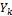  - количество участников размещения заказов в n-й процедурегде n - количество проведенных процедур, единиц - общее количество проведенных процедур, единиц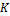 4. Доля общей экономии денежных средств от общей суммы объявленных торговЭодс=х100%,где:Эодс – доля общей экономии денежных средств от общей суммы объявленных торгов, процентов;Эдс – общая экономия денежных средств в результате проведения торгов и до проявления торгов, рублей;∑обт – общая сумма объявленных торгов, рублей.5. Доля закупок среди субъектов малого предпринимательства, социально ориентированных некоммерческих организаций, %*100%где: – доля закупок среди субъектов малого предпринимательства, социально ориентированных некоммерческих организаций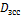  – сумма закупок среди субъектов малого предпринимательства, социально ориентированных некоммерческих организаций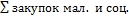 -  сумма закупок, привлеченных к исполнению контакта субподрядчиков, соисполнителей из числа субъектов малого предпринимательства, социально ориентированных некоммерческих организаций – совокупный годовой объем закупок (рассчитывается с учетом части 1.1 ст.30 44-ФЗ)6. Количество реализованных требований Стандарта развития конкуренции в Московской областиК=Т1+Т2+…+Тiгде:К – количество реализованных требований Стандарта развития конкуренции, единиц;Тi – единица реализованного требования Стандарта развития конкуренции; Стандарт развития конкуренции содержит семь требований для внедрения, реализация каждого требования является единицей при расчете значений показателе: одна единица числового значения показателя равна одному реализованному требованию.Требование (Т1-Т2):1. Определение уполномоченного органа.2. Создание Рабочей группы по содействию развитию конкуренции (далее – Коллегиальный орган).3. Утверждение перечня приоритетных и социально значимых рынков.4. Разработка «дорожной карты».5. Проведение мониторинга рынков.6. Создание и реализация механизмов общественного контроля за деятельностью субъектов естественных монополий.7. Повышение уровня информированности о состоянии конкурентной среды. 